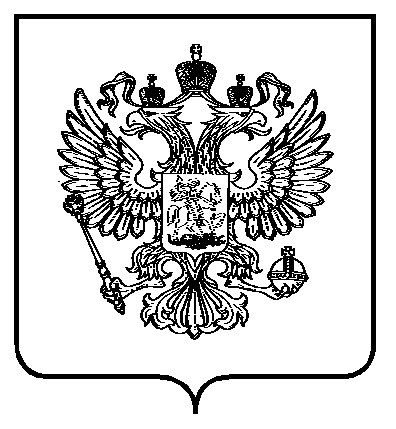 В соответствии с пунктом 3 части 7 статьи 76 Федерального закона 
от 29 декабря 2012 г. № 273-ФЗ «Об образовании в Российской Федерации» (Собрание законодательства Российской Федерации, 2013, № 19, ст. 2326; 
№ 23, ст. 2878; № 27, ст. 3462; № 30, ст. 4036; № 48, ст. 6165; 2014, № 6, ст. 562, 566; № 19, ст. 2289; № 22, ст. 2769; № 23, ст. 2933; № 26, ст. 3388; № 30, 
ст. 4217, 4257, 4263; 2015, № 1, ст. 42, 53; № 18, ст. 2625; № 27, ст. 3951, 3989; № 29, ст. 4339, 4364; № 51, ст. 7241; 2016, № 1, ст. 8, 9; № 1, ст. 24, 72, 78; № 10, ст. 1320; № 23, ст. 3289, 3290; № 27, ст. 4160, 4219, 4223, 4238, 4239, 4246, 4292; 2017, № 18, ст. 2670; № 31, ст. 4765; № 50, ст. 7563; 2018, № 1, ст. 57; № 9, 
ст. 1282; № 11, ст. 1591; № 27, ст. 3945, 3953; № 31, ст. 4860) приказываю:Утвердить типовые дополнительные профессиональные программы 
в области промышленной безопасности согласно приложениям.Настоящий приказ вступает в силу с 1 января 2019 г.Руководитель                                                                                           А.В. АлёшинПриложение № 1 к приказуФедеральной службыпо экологическому, технологическомуи атомному надзоруот __________________ № __________Приложение к письму № ____________ от ____________Типовая дополнительная профессиональная программа
(программа повышения квалификации)
«Общие требования промышленной безопасности»1. Общие положения	Типовая дополнительная профессиональная программа (программа повышения квалификации) «Общие требования промышленной безопасности» (далее – ДПП) разработана в соответствии с нормами Федерального закона от 29 декабря 2012 г. № 273-ФЗ «Об образовании в Российской Федерации» (Собрание законодательства Российской Федерации, 2013, № 19, ст. 2326; № 23, ст. 2878; № 27, ст. 3462; № 30, ст. 4036; № 48, ст. 6165; 2014, № 6, ст. 562, 566; № 19, ст. 2289; № 22, ст. 2769; № 23, ст. 2933; № 26, ст. 3388; № 30, ст. 4217, 4257, 4263; 2015, № 1, ст. 42, 53; № 18, ст. 2625; № 27, ст. 3951, 3989; № 29, ст. 4339, 4364; № 51, ст. 7241; 2016, № 1, ст. 8, 9; № 1, ст. 24, 72, 78; № 10, ст. 1320; № 23, ст. 3289, 3290; № 27, ст. 4160, 4219, 4223, 4238, 4239, 4246, 4292; 2017, № 18, ст. 2670; № 31, ст. 4765), с учетом требований приказа Минобрнауки России от 1 июля 2013 г. № 499 «Об утверждении Порядка организации и осуществления образовательной деятельности 
по дополнительным профессиональным программам» (зарегистрирован Минюстом России 20 августа 2013 г., регистрационный № 29444), с изменением внесенным приказом Минобрнауки России от 15 ноября 2013 г. № 1244 «О внесении изменений в Порядок организации и осуществлении образовательной деятельности по дополнительным профессиональным программам, утвержденный приказом Министерства образования 
и науки Российской Федерации от 1 июля 2013 г. № 499» (зарегистрирован Минюстом России 14 января 2014 г., регистрационный номер № 31014) и федерального государственного образовательного стандарта высшего образования по направлению подготовки 20.03.01 «Техносферная безопасность» (уровень бакалавриата), утвержденного приказом Минобрнауки России от 21 марта 2016 г. № 246 (зарегистрирован Минюстом России 
20 апреля 2016 г., регистрационный № 41872).	Повышение квалификации, осуществляемое в соответствии с ДПП (далее – обучение), может проводиться по выбору образовательной организации в соответствии 
с учебным планом в очной, очно-заочной, заочной формах обучения с применением электронного обучения и дистанционных образовательных технологий.	Разделы, включенные в учебный план ДПП, используются для последующей разработки календарного учебного графика, рабочих программ учебных предметов, курсов, дисциплин (модулей), оценочных материалов, учебно-методического обеспечения ДПП, иных видов учебной деятельности обучающихся и форм аттестации. ДПП разрабатываются образовательной организацией (организацией, осуществляющей образовательную деятельность) самостоятельно, с учетом актуальных положений законодательства об образовании и законодательства о промышленной безопасности.	Примерный срок освоения ДПП составляет не менее 72 академических часов.	Обучающимися по ДПП могут быть работники в области промышленной безопасности или иные лица (далее – слушатели).2. Цель и планируемые результаты обучения	Целью обучения слушателей по ДПП является совершенствование компетенций, необходимых для профессиональной деятельности работника в области промышленной безопасности.	Результатами обучения слушателей по ДПП является повышение уровня 
их профессиональных компетенций за счет актуализации знаний и умений в области промышленной безопасности в Российской Федерации.	В ходе освоения ДПП слушателем совершенствуются следующие профессиональные компетенции:	1) проектно-конструкторская деятельность:	- способность оценивать риск и определять меры по обеспечению безопасности разрабатываемой техники (ПК-3);	2) сервисно-эксплуатационная деятельность:	- способность принимать участие в установке (монтаже), эксплуатации средств защиты (ПК-6);	3) организационно-управленческая деятельность:	- способность использовать знание организационных основ безопасности различных производственных процессов в чрезвычайных ситуациях (ПК-10);	- способность применять действующие нормативные правовые акты для решения задач обеспечения безопасности объектов защиты (ПК-12)	4) экспертная, надзорная и инспекционно-аудиторская деятельность:	- готовность осуществлять проверки безопасного состояния объектов различного назначения, участвовать в экспертизах их безопасности, регламентированных действующим законодательством Российской Федерации (ПК-18).	Карта компетенции раскрывает компонентный состав компетенции, технологии 
ее формирования и оценки:	1) Дисциплинарная карта компетенции ПК-3.		2) Дисциплинарная карта компетенции ПК-6	3) Дисциплинарная карта компетенции ПК-10	4) Дисциплинарная карта компетенции ПК-12	5) Дисциплинарная карта компетенции ПК-18В результате освоения ДПП слушатель:должен знать:нормативно-правовую базу в области промышленной безопасности;общие требования промышленной безопасности в отношении опасных производственных объектов;основы эксплуатации технических устройств и технологических процессов производств в соответствии с требованиями промышленной безопасности;основные аспекты лицензирования, декларирования и экспертизы опасных производственных объектов;основные функции и полномочия органов государственного надзора и контроля за соблюдением требований промышленной безопасности;методы снижения риска аварийности на опасных производственных объектах;	должен уметь:пользоваться нормативно-правовой документацией, регламентирующей деятельность промышленных предприятий;обеспечивать техническую безопасность и устойчивость технических средств 
и технологических процессов;использовать знание организационных основ безопасности различных производственных процессов в чрезвычайных ситуациях;оценивать последствия воздействия опасных и вредных производственных факторов на человека и применять меры защиты от них.должен владеть:навыками использования в работе нормативной-технической документации 
по обработке данных;методами результативного планирования и безопасной организации работ;навыками оценки организационных ситуаций, позволяющих понимать производственную ситуацию в организации, эксплуатирующей опасные производственные объекты;3. Учебный план	Учебный план ДПП определяет перечень, последовательность, общую трудоемкость дисциплин и формы контроля знаний.	Образовательная деятельность слушателей предусматривает следующие виды учебных занятий и учебных работ:лекции;практические, самостоятельные работы;итоговая аттестация (в форме, определяемой образовательной организацией или организацией, осуществляющей образовательную деятельность самостоятельно).4. Примерный учебный план программы повышения квалификации «Общие требования промышленной безопасности»	Матрица соотнесения учебных предметов, курсов, дисциплин (модулей) учебного плана ДПП и формируемых в них профессиональных компетенций5. Календарный учебный график	Календарный учебный график представляет собой график учебного процесса, устанавливающий последовательность и продолжительность обучения и итоговой аттестации по учебным неделям и (или) дням. 	Календарный учебный график является неотъемлемой частью ДПП и разрабатывается с учетом выбранной формы обучения (очной, очно-заочной, заочной с применением электронного обучения и дистанционных образовательных технологий).6. Рабочая программа учебных предметов, курсов, дисциплин (модулей)	Рабочая программа учебных предметов, курсов, дисциплин (модулей) содержит перечень тем, а также рассматриваемых в них вопросов с учетом их трудоемкости.	Рабочая программа учебных предметов, курсов, дисциплин (модулей) является неотъемлемой частью ДПП и разрабатывается с учетом законодательства в области промышленной безопасности при осуществлении работ на опасных производственных объектах.7. Организационно-педагогические условия реализации ДПП	Образовательная организация (организация, осуществляющая образовательную деятельность) должна обеспечить необходимые материально-технические условия (наличие специализированных технических средств обучения, лицензированного программного обеспечения, специализированных демонстрационных средств и оборудования и т.п.) для реализации ДПП.		Выбор методов обучения с применением современных инновационных образовательных технологий и средств обучения, методов контроля и управления образовательным процессом определяется образовательной организацией (организацией, осуществляющей образовательную деятельность) самостоятельно.	Реализация ДПП обеспечивается научно-педагогическими кадрами образовательной организации (организации, осуществляющей образовательную деятельность), допустимо привлечение к образовательному процессу высококвалифицированных специалистов 
из числа руководителей и ведущих специалистов государственных органов, учреждений, 
а также преподавателей ведущих российских и иностранных образовательных организаций.8. Формы аттестации	Освоение ДПП завершается итоговой аттестацией слушателей в форме, определяемой образовательной организацией (организацией, осуществляющей образовательную деятельность), самостоятельно.	Лицам, успешно освоившим ДПП и прошедшим итоговую аттестацию, выдается удостоверение о повышении квалификации установленного образца.	Лицам, не прошедшим итоговую аттестацию или получившим на итоговой аттестации неудовлетворительные результаты, а также лицам, освоившим часть ДПП и (или) отчисленным из образовательной организации (организации, осуществляющей образовательную деятельность), выдается справка об обучении или о периоде обучения 
по образцу, самостоятельно устанавливаемому организацией._____________Приложение № 2 к приказуФедеральной службыпо экологическому, технологическомуи атомному надзоруот __________________ № __________Типовая дополнительная профессиональная программа
(программа повышения квалификации)
«Требования промышленной безопасности в химической, нефтехимической и нефтеперерабатывающей промышленности»1. Общие положения	Типовая дополнительная профессиональная программа (программа повышения квалификации) «Требования промышленной безопасности в химической, нефтехимической и нефтеперерабатывающей промышленности» (далее – ДПП) разработана в соответствии с нормами Федерального закона от 29 декабря 2012 г. № 273-ФЗ «Об образовании в Российской Федерации» (Собрание законодательства Российской Федерации, 2013, № 19, ст. 2326; № 23, ст. 2878; № 27, ст. 3462; № 30, ст. 4036; № 48, ст. 6165; 2014, № 6, ст. 562, 566; № 19, ст. 2289; № 22, ст. 2769; № 23, ст. 2933; № 26, ст. 3388; № 30, ст. 4217, 4257, 4263; 2015, № 1, ст. 42, 53; № 18, ст. 2625; № 27, ст. 3951, 3989; № 29, ст. 4339, 4364; № 51, ст. 7241; 2016, № 1, ст. 8, 9; № 1, ст. 24, 72, 78; № 10, ст. 1320; № 23, ст. 3289, 3290; № 27, ст. 4160, 4219, 4223, 4238, 4239, 4246, 4292; 2017, № 18, ст. 2670; № 31, ст. 4765), с учетом требований приказа Минобрнауки России от 1 июля 2013 г. № 499 «Об утверждении Порядка организации и осуществления образовательной деятельности по дополнительным профессиональным программам» (зарегистрирован Минюстом России 20 августа 2013 г., регистрационный № 29444), с изменением внесенным приказом Минобрнауки России от 15 ноября 2013 г. № 1244 «О внесении изменений в Порядок организации и осуществлении образовательной деятельности по дополнительным профессиональным программам, утвержденный приказом Министерства образования и науки Российской Федерации от 1 июля 2013 г. № 499» (зарегистрирован Минюстом России 14 января 2014 г., регистрационный номер № 31014) и федерального государственного образовательного стандарта среднего профессионального образования по специальности 18.02.09 «Переработка нефти и газа», утвержденного приказом Минобрнауки Российской Федерации от 23 апреля 2014 г. № 401 (зарегистрирован Минюстом России 19 июня 2014 г., регистрационный № 32807).	Повышение квалификации, осуществляемое в соответствии с ДПП (далее – обучение), может проводиться по выбору образовательной организации в соответствии с учебным планом в очной, очно-заочной, заочной формах обучения с применением электронного обучения и дистанционных образовательных технологий.	Разделы, включенные в учебный план ДПП, используются для последующей разработки календарного учебного графика, рабочих программ учебных предметов, курсов, дисциплин (модулей), оценочных материалов, учебно-методического обеспечения ДПП, иных видов учебной деятельности обучающихся и форм аттестации. ДПП разрабатываются образовательной организацией (организацией, осуществляющей образовательную деятельность) самостоятельно, с учетом актуальных положений законодательства об образовании и законодательства о промышленной безопасности.	Примерный срок освоения ДПП составляет не менее 72 академических часов.	Обучающимися по ДПП могут быть работники в области промышленной безопасности или иные лица (далее – слушатели).2. Цель и планируемые результаты обучения	Целью обучения слушателей по ДПП является совершенствование компетенций, необходимых для профессиональной деятельности работника в области промышленной безопасности.	Результатами обучения слушателей по ДПП является повышение уровня их профессиональных компетенций за счет актуализации знаний и умений в области промышленной безопасности в Российской Федерации.	В ходе освоения ДПП слушателем совершенствуются следующие профессиональные компетенции:	1) Эксплуатация технологического оборудования и коммуникаций:	- Обеспечивать безопасную эксплуатацию оборудования и коммуникаций при ведении технологического процесса (ПК 1.2.);	2) Ведение технологического процесса на установках высшей категории и обеспечение синхронности работы всех технологических блоков:	- Определять эффективность работы блока, выявлять уязвимые места в технологии, предлагать мероприятия, дающие наилучшие результаты (ПК 2.3.);	- Выполнять правила по охране труда, промышленной и пожарной безопасности при эксплуатации технологического оборудования и коммуникаций (ПК 2.5.);	3) Предупреждение и устранение возникающих производственных инцидентов:	- Анализировать причины отказа, повреждения технических устройств и принимать меры по их устранению (ПК 3.1.);	- Разрабатывать меры по предупреждению инцидентов на технологическом блоке (ПК 3.3.)	Карта компетенции раскрывает компонентный состав компетенции, технологии ее формирования и оценки:	1) Дисциплинарная карта компетенции ПК 1.2.		2) Дисциплинарная карта компетенции ПК 2.3.	3) Дисциплинарная карта компетенции ПК 2.5.	4) Дисциплинарная карта компетенции ПК 3.1.	5) Дисциплинарная карта компетенции ПК 3.3.В результате освоения ДПП слушатель:должен знать:нормативно-правовую базу в области промышленной безопасности;общие требования промышленной безопасности в отношении опасных производственных объектов;основы эксплуатации технических устройств и технологических процессов производств в соответствии с требованиями промышленной безопасности;основные аспекты лицензирования, декларирования и экспертизы опасных производственных объектов;основные функции и полномочия органов государственного надзора и контроля за соблюдением требований промышленной безопасности;методы снижения риска аварийности на опасных производственных объектах;	должен уметь:пользоваться нормативно-правовой документацией, регламентирующей деятельность промышленных предприятий;обеспечивать техническую безопасность и устойчивость технических средств и технологических процессов;использовать знание организационных основ безопасности различных производственных процессов в чрезвычайных ситуациях;оценивать последствия воздействия опасных и вредных производственных факторов на человека и применять меры защиты от них.должен владеть:навыками использования в работе нормативной-технической документации по обработке данных;методами результативного планирования и безопасной организации работ;навыками оценки организационных ситуаций, позволяющих понимать производственную ситуацию в организации, эксплуатирующей опасные производственные объекты;3. Учебный план	Учебный план ДПП определяет перечень, последовательность, общую трудоемкость дисциплин и формы контроля знаний.	Образовательная деятельность слушателей предусматривает следующие виды учебных занятий и учебных работ:лекции;практические, самостоятельные работы;итоговая аттестация (в форме, определяемой образовательной организацией или организацией, осуществляющей образовательную деятельность самостоятельно).4. Примерный учебный план программы повышения квалификации «Требования промышленной безопасности в химической, нефтехимической и нефтеперерабатывающей промышленности»	Матрица соотнесения учебных предметов, курсов, дисциплин (модулей) учебного плана ДПП и формируемых в них профессиональных компетенций5. Календарный учебный график	Календарный учебный график представляет собой график учебного процесса, устанавливающий последовательность и продолжительность обучения и итоговой аттестации по учебным неделям и (или) дням. 	Календарный учебный график является неотъемлемой частью ДПП и разрабатывается с учетом выбранной формы обучения (очной, очно-заочной, заочной с применением электронного обучения и дистанционных образовательных технологий).6. Рабочая программа учебных предметов, курсов, дисциплин (модулей)	Рабочая программа учебных предметов, курсов, дисциплин (модулей) содержит перечень тем, а также рассматриваемых в них вопросов с учетом их трудоемкости.	Рабочая программа учебных предметов, курсов, дисциплин (модулей) является неотъемлемой частью ДПП и разрабатывается с учетом законодательства в области промышленной безопасности при осуществлении работ на опасных производственных объектах.7. Организационно-педагогические условия реализации ДПП	Образовательная организация (организация, осуществляющая образовательную деятельность) должна обеспечить необходимые материально-технические условия (наличие специализированных технических средств обучения, лицензированного программного обеспечения, специализированных демонстрационных средств и оборудования и т.п.) для реализации ДПП.		Выбор методов обучения с применением современных инновационных образовательных технологий и средств обучения, методов контроля и управления образовательным процессом определяется образовательной организацией (организацией, осуществляющей образовательную деятельность) самостоятельно.	Реализация ДПП обеспечивается научно-педагогическими кадрами образовательной организации (организации, осуществляющей образовательную деятельность), допустимо привлечение к образовательному процессу высококвалифицированных специалистов из числа руководителей и ведущих специалистов государственных органов, учреждений, а также преподавателей ведущих российских и иностранных образовательных организаций.8. Формы аттестации	Освоение ДПП завершается итоговой аттестацией слушателей в форме, определяемой образовательной организацией (организацией, осуществляющей образовательную деятельность), самостоятельно.	Лицам, успешно освоившим ДПП и прошедшим итоговую аттестацию, выдается удостоверение о повышении квалификации установленного образца.	Лицам, не прошедшим итоговую аттестацию или получившим на итоговой аттестации неудовлетворительные результаты, а также лицам, освоившим часть ДПП и (или) отчисленным из образовательной организации (организации, осуществляющей образовательную деятельность), выдается справка об обучении или о периоде обучения по образцу, самостоятельно устанавливаемому организацией._____________Приложение № 3 к приказуФедеральной службыпо экологическому, технологическомуи атомному надзоруот __________________ № __________Типовая дополнительная профессиональная программа
(программа повышения квалификации)
«Требования промышленной безопасности в нефтяной и газовой промышленности»1. Общие положения	Типовая дополнительная профессиональная программа (программа повышения квалификации) «Требования промышленной безопасности в нефтяной и газовой промышленности» (далее – ДПП) разработана в соответствии с нормами Федерального закона от 29 декабря 2012 г. № 273-ФЗ «Об образовании в Российской Федерации» (Собрание законодательства Российской Федерации, 2013, № 19, ст. 2326; № 23, ст. 2878; № 27, ст. 3462; № 30, ст. 4036; № 48, ст. 6165; 2014, № 6, ст. 562, 566; № 19, ст. 2289; № 22, ст. 2769; № 23, ст. 2933; № 26, ст. 3388; № 30, ст. 4217, 4257, 4263; 2015, № 1, ст. 42, 53; № 18, ст. 2625; № 27, ст. 3951, 3989; № 29, ст. 4339, 4364; № 51, ст. 7241; 2016, № 1, ст. 8, 9; № 1, ст. 24, 72, 78; № 10, ст. 1320; № 23, ст. 3289, 3290; № 27, ст. 4160, 4219, 4223, 4238, 4239, 4246, 4292; 2017, № 18, ст. 2670; № 31, ст. 4765), с учетом требований приказа Минобрнауки России от 1 июля 2013 г. № 499 «Об утверждении Порядка организации и осуществления образовательной деятельности по дополнительным профессиональным программам» (зарегистрирован Минюстом России 20 августа 2013 г., регистрационный № 29444), с изменением внесенным приказом Минобрнауки России от 15 ноября 2013 г. № 1244 «О внесении изменений в Порядок организации и осуществлении образовательной деятельности по дополнительным профессиональным программам, утвержденный приказом Министерства образования и науки Российской Федерации от 1 июля 2013 г. № 499» (зарегистрирован Минюстом России 14 января 2014 г., регистрационный номер № 31014) и федерального государственного образовательного стандарта высшего образования по направлению 21.03.01 «Нефтегазовое дело» (уровень бакалавриата), утвержденного приказом Минобрнауки Российской Федерации от 9 февраля 2018 г. № 96 (зарегистрирован Минюстом России 2 марта 2018 г., регистрационный № 50225).	Повышение квалификации, осуществляемое в соответствии с ДПП (далее – обучение), может проводиться по выбору образовательной организации в соответствии с учебным планом в очной, очно-заочной, заочной формах обучения с применением электронного обучения и дистанционных образовательных технологий.	Разделы, включенные в учебный план ДПП, используются для последующей разработки календарного учебного графика, рабочих программ учебных предметов, курсов, дисциплин (модулей), оценочных материалов, учебно-методического обеспечения ДПП, иных видов учебной деятельности обучающихся и форм аттестации. ДПП разрабатываются образовательной организацией (организацией, осуществляющей образовательную деятельность) самостоятельно, с учетом актуальных положений законодательства об образовании и законодательства о промышленной безопасности.	Примерный срок освоения ДПП составляет не менее 72 академических часов.	Обучающимися по ДПП могут быть работники в области промышленной безопасности или иные лица (далее – слушатели).2. Цель и планируемые результаты обучения	Целью обучения слушателей по ДПП является совершенствование компетенций, необходимых для профессиональной деятельности работника в области промышленной безопасности.	Результатами обучения слушателей по ДПП является повышение уровня их профессиональных компетенций за счет актуализации знаний и умений в области промышленной безопасности в Российской Федерации.	В ходе освоения ДПП слушателем совершенствуются следующие профессиональные компетенции:	1) Использование инструментов и оборудования:	- Способность проводить измерения и наблюдения, обрабатывать и представлять экспериментальные данные (ОПК-4);	2) Исследование:	- Способность решать задачи в области профессиональной деятельности с применением современных информационных технологий и прикладных аппаратно-программных средств (ОПК-5);	3) Принятие решений:	- Способность принимать обоснованные технические решения в профессиональной деятельности, выбирать эффективные и безопасные технические средства, и технологии (ОПК-6);	4) Применение прикладных знаний		- Способность анализировать, составлять и применять техническую документацию, связанную с профессиональной деятельностью, в соответствии с действующими нормативными правовыми актами (ОПК-7).	Карта компетенции раскрывает компонентный состав компетенции, технологии ее формирования и оценки:	1) Дисциплинарная карта компетенции ОПК-4.		2) Дисциплинарная карта компетенции ОПК-5.	3) Дисциплинарная карта компетенции ОПК-6.	4) Дисциплинарная карта компетенции ОПК-7.В результате освоения ДПП слушатель:должен знать:нормативно-правовую базу в области промышленной безопасности;общие требования промышленной безопасности в отношении опасных производственных объектов;основы эксплуатации технических устройств и технологических процессов производств в соответствии с требованиями промышленной безопасности;основные аспекты лицензирования, декларирования и экспертизы опасных производственных объектов;основные функции и полномочия органов государственного надзора и контроля за соблюдением требований промышленной безопасности;методы снижения риска аварийности на опасных производственных объектах;	должен уметь:пользоваться нормативно-правовой документацией, регламентирующей деятельность промышленных предприятий;обеспечивать техническую безопасность и устойчивость технических средств и технологических процессов;использовать знание организационных основ безопасности различных производственных процессов в чрезвычайных ситуациях;оценивать последствия воздействия опасных и вредных производственных факторов на человека и применять меры защиты от них.должен владеть:навыками использования в работе нормативной-технической документации по обработке данных;методами результативного планирования и безопасной организации работ;навыками оценки организационных ситуаций, позволяющих понимать производственную ситуацию в организации, эксплуатирующей опасные производственные объекты;3. Учебный план	Учебный план ДПП определяет перечень, последовательность, общую трудоемкость дисциплин и формы контроля знаний.	Образовательная деятельность слушателей предусматривает следующие виды учебных занятий и учебных работ:лекции;практические, самостоятельные работы;итоговая аттестация (в форме, определяемой образовательной организацией или организацией, осуществляющей образовательную деятельность самостоятельно).4. Примерный учебный план программы повышения квалификации «Требования промышленной безопасности в нефтяной и газовой промышленности»	Матрица соотнесения учебных предметов, курсов, дисциплин (модулей) учебного плана ДПП и формируемых в них общепрофессиональных компетенций5. Календарный учебный график	Календарный учебный график представляет собой график учебного процесса, устанавливающий последовательность и продолжительность обучения и итоговой аттестации по учебным неделям и (или) дням. 	Календарный учебный график является неотъемлемой частью ДПП и разрабатывается с учетом выбранной формы обучения (очной, очно-заочной, заочной с применением электронного обучения и дистанционных образовательных технологий).6. Рабочая программа учебных предметов, курсов, дисциплин (модулей)	Рабочая программа учебных предметов, курсов, дисциплин (модулей) содержит перечень тем, а также рассматриваемых в них вопросов с учетом их трудоемкости.	Рабочая программа учебных предметов, курсов, дисциплин (модулей) является неотъемлемой частью ДПП и разрабатывается с учетом законодательства в области промышленной безопасности при осуществлении работ на опасных производственных объектах.7. Организационно-педагогические условия реализации ДПП	Образовательная организация (организация, осуществляющая образовательную деятельность) должна обеспечить необходимые материально-технические условия (наличие специализированных технических средств обучения, лицензированного программного обеспечения, специализированных демонстрационных средств и оборудования и т.п.) для реализации Программы.		Выбор методов обучения с применением современных инновационных образовательных технологий и средств обучения, методов контроля и управления образовательным процессом определяется образовательной организацией (организацией, осуществляющей образовательную деятельность) самостоятельно.	Реализация ДПП обеспечивается научно-педагогическими кадрами образовательной организации (организации, осуществляющей образовательную деятельность), допустимо привлечение к образовательному процессу высококвалифицированных специалистов из числа руководителей и ведущих специалистов государственных органов, учреждений, а также преподавателей ведущих российских и иностранных образовательных организаций.8. Формы аттестации	Освоение ДПП завершается итоговой аттестацией слушателей в форме, определяемой образовательной организацией (организацией, осуществляющей образовательную деятельность), самостоятельно.	Лицам, успешно освоившим ДПП и прошедшим итоговую аттестацию, выдается удостоверение о повышении квалификации установленного образца.	Лицам, не прошедшим итоговую аттестацию или получившим на итоговой аттестации неудовлетворительные результаты, а также лицам, освоившим часть ДПП и (или) отчисленным из образовательной организации (организации, осуществляющей образовательную деятельность), выдается справка об обучении или о периоде обучения по образцу, самостоятельно устанавливаемому организацией._____________Приложение № 4 к приказуФедеральной службыпо экологическому, технологическомуи атомному надзоруот __________________ № __________Типовая дополнительная профессиональная программа
(программа повышения квалификации)
«Требования промышленной безопасности в металлургической промышленности»1. Общие положения	Типовая дополнительная профессиональная программа (программа повышения квалификации) «Требования промышленной безопасности в металлургической промышленности» (далее – ДПП) разработана в соответствии с нормами Федерального закона от 29 декабря 2012 г. № 273-ФЗ «Об образовании в Российской Федерации» (Собрание законодательства Российской Федерации, 2013, № 19, ст. 2326; № 23, ст. 2878; № 27, ст. 3462; № 30, ст. 4036; № 48, ст. 6165; 2014, № 6, ст. 562, 566; № 19, ст. 2289; № 22, ст. 2769; № 23, ст. 2933; № 26, ст. 3388; № 30, ст. 4217, 4257, 4263; 2015, № 1, ст. 42, 53; № 18, ст. 2625; № 27, ст. 3951, 3989; № 29, ст. 4339, 4364; № 51, ст. 7241; 2016, № 1, ст. 8, 9; № 1, ст. 24, 72, 78; № 10, ст. 1320; № 23, ст. 3289, 3290; № 27, ст. 4160, 4219, 4223, 4238, 4239, 4246, 4292; 2017, № 18, ст. 2670; № 31, ст. 4765), с учетом требований приказа Минобрнауки России от 1 июля 2013 г. № 499 «Об утверждении Порядка организации и осуществления образовательной деятельности по дополнительным профессиональным программам» (зарегистрирован Минюстом России 20 августа 2013 г., регистрационный № 29444), с изменением внесенным приказом Минобрнауки России от 15 ноября 2013 г. № 1244 «О внесении изменений в Порядок организации и осуществлении образовательной деятельности по дополнительным профессиональным программам, утвержденный приказом Министерства образования и науки Российской Федерации от 1 июля 2013 г. № 499» (зарегистрирован Минюстом России 14 января 2014 г., регистрационный номер № 31014) и федерального государственного образовательного стандарта высшего образования по направлению 22.03.02 «Металлургия» (уровень бакалавриата), утвержденного приказом Минобрнауки Российской Федерации от 4 декабря 2015 г. № 1427 (зарегистрирован Минюстом России 31 декабря 2015 г., регистрационный № 40510).	Повышение квалификации, осуществляемое в соответствии с ДПП (далее – обучение), может проводиться по выбору образовательной организации в соответствии с учебным планом в очной, очно-заочной, заочной формах обучения с применением электронного обучения и дистанционных образовательных технологий.	Разделы, включенные в учебный план ДПП, используются для последующей разработки календарного учебного графика, рабочих программ учебных предметов, курсов, дисциплин (модулей), оценочных материалов, учебно-методического обеспечения ДПП, иных видов учебной деятельности обучающихся и форм аттестации. ДПП разрабатываются образовательной организацией (организацией, осуществляющей образовательную деятельность) самостоятельно, с учетом актуальных положений законодательства об образовании и законодательства о промышленной безопасности.	Примерный срок освоения ДПП составляет не менее 72 академических часов.	Обучающимися по ДПП могут быть работники в области промышленной безопасности или иные лица (далее – слушатели).2. Цель и планируемые результаты обучения	Целью обучения слушателей по ДПП является совершенствование компетенций, необходимых для профессиональной деятельности работника в области промышленной безопасности.	Результатами обучения слушателей по ДПП является повышение уровня их профессиональных компетенций за счет актуализации знаний и умений в области промышленной безопасности в Российской Федерации.	В ходе освоения ДПП слушателем совершенствуются следующие профессиональные компетенции:	1) научно-исследовательская деятельность:	- способность выбирать методы исследования, планировать и проводить необходимые эксперименты, интерпретировать результаты и делать выводы (ПК-2);	2) производственно-технологическая деятельность:	- способность осуществлять и корректировать технологические процессы в металлургии и материалообработке (ПК-10);	- способностью осуществлять выбор материалов для изделий различного назначения с учетом эксплуатационных требований и охраны окружающей среды (ПК-12);	- способность обосновывать выбор оборудования для осуществления технологических процессов (ПК-16).	Карта компетенции раскрывает компонентный состав компетенции, технологии ее формирования и оценки:	1) Дисциплинарная карта компетенции ПК-2.		2) Дисциплинарная карта компетенции ПК-10.	3) Дисциплинарная карта компетенции ПК-12.	4) Дисциплинарная карта компетенции ПК-16.В результате освоения ДПП слушатель:должен знать:нормативно-правовую базу в области промышленной безопасности;общие требования промышленной безопасности в отношении опасных производственных объектов;основы эксплуатации технических устройств и технологических процессов производств в соответствии с требованиями промышленной безопасности;основные аспекты лицензирования, декларирования и экспертизы опасных производственных объектов;основные функции и полномочия органов государственного надзора и контроля за соблюдением требований промышленной безопасности;методы снижения риска аварийности на опасных производственных объектах;	должен уметь:пользоваться нормативно-правовой документацией, регламентирующей деятельность промышленных предприятий;обеспечивать техническую безопасность и устойчивость технических средств и технологических процессов;использовать знание организационных основ безопасности различных производственных процессов в чрезвычайных ситуациях;оценивать последствия воздействия опасных и вредных производственных факторов на человека и применять меры защиты от них.должен владеть:навыками использования в работе нормативной-технической документации по обработке данных;методами результативного планирования и безопасной организации работ;навыками оценки организационных ситуаций, позволяющих понимать производственную ситуацию в организации, эксплуатирующей опасные производственные объекты;3. Учебный план	Учебный план ДПП определяет перечень, последовательность, общую трудоемкость дисциплин и формы контроля знаний.	Образовательная деятельность слушателей предусматривает следующие виды учебных занятий и учебных работ:лекции;практические, самостоятельные работы;итоговая аттестация (в форме, определяемой образовательной организацией или организацией, осуществляющей образовательную деятельность самостоятельно).4. Примерный учебный план программы повышения квалификации «Требования промышленной безопасности в металлургической промышленности»	Матрица соотнесения учебных предметов, курсов, дисциплин (модулей) учебного плана ДПП и формируемых в них профессиональных компетенций5. Календарный учебный график	Календарный учебный график представляет собой график учебного процесса, устанавливающий последовательность и продолжительность обучения и итоговой аттестации по учебным неделям и (или) дням. 	Календарный учебный график является неотъемлемой частью ДПП и разрабатывается с учетом выбранной формы обучения (очной, очно-заочной, заочной с применением электронного обучения и дистанционных образовательных технологий).6. Рабочая программа учебных предметов, курсов, дисциплин (модулей)	Рабочая программа учебных предметов, курсов, дисциплин (модулей) содержит перечень тем, а также рассматриваемых в них вопросов с учетом их трудоемкости.	Рабочая программа учебных предметов, курсов, дисциплин (модулей) является неотъемлемой частью ДПП и разрабатывается с учетом законодательства в области промышленной безопасности при осуществлении работ на опасных производственных объектах.7. Организационно-педагогические условия реализации ДПП	Образовательная организация (организация, осуществляющая образовательную деятельность) должна обеспечить необходимые материально-технические условия (наличие специализированных технических средств обучения, лицензированного программного обеспечения, специализированных демонстрационных средств и оборудования и т.п.) для реализации ДПП.		Выбор методов обучения с применением современных инновационных образовательных технологий и средств обучения, методов контроля и управления образовательным процессом определяется образовательной организацией (организацией, осуществляющей образовательную деятельность) самостоятельно.	Реализация ДПП обеспечивается научно-педагогическими кадрами образовательной организации (организации, осуществляющей образовательную деятельность), допустимо привлечение к образовательному процессу высококвалифицированных специалистов из числа руководителей и ведущих специалистов государственных органов, учреждений, а также преподавателей ведущих российских и иностранных образовательных организаций.8. Формы аттестации	Освоение ДПП завершается итоговой аттестацией слушателей в форме, определяемой образовательной организацией (организацией, осуществляющей образовательную деятельность), самостоятельно.	Лицам, успешно освоившим ДПП и прошедшим итоговую аттестацию, выдается удостоверение о повышении квалификации установленного образца.	Лицам, не прошедшим итоговую аттестацию или получившим на итоговой аттестации неудовлетворительные результаты, а также лицам, освоившим часть ДПП и (или) отчисленным из образовательной организации (организации, осуществляющей образовательную деятельность), выдается справка об обучении или о периоде обучения по образцу, самостоятельно устанавливаемому организацией._____________Приложение № 5 к приказуФедеральной службыпо экологическому, технологическомуи атомному надзоруот __________________ № __________Типовая дополнительная профессиональная программа
(программа повышения квалификации)
«Требования промышленной безопасности в горнорудной промышленности»1. Общие положения	Типовая дополнительная профессиональная программа (программа повышения квалификации) «Требования промышленной безопасности в горнорудной промышленности» (далее – ДПП) разработана в соответствии с нормами Федерального закона от 29 декабря 2012 г. № 273-ФЗ «Об образовании в Российской Федерации» (Собрание законодательства Российской Федерации, 2013, № 19, ст. 2326; № 23, ст. 2878; № 27, ст. 3462; № 30, ст. 4036; № 48, ст. 6165; 2014, № 6, ст. 562, 566; № 19, ст. 2289; № 22, ст. 2769; № 23, ст. 2933; № 26, ст. 3388; № 30, ст. 4217, 4257, 4263; 2015, № 1, ст. 42, 53; № 18, ст. 2625; № 27, ст. 3951, 3989; № 29, ст. 4339, 4364; № 51, ст. 7241; 2016, № 1, ст. 8, 9; № 1, ст. 24, 72, 78; № 10, ст. 1320; № 23, ст. 3289, 3290; № 27, ст. 4160, 4219, 4223, 4238, 4239, 4246, 4292; 2017, № 18, ст. 2670; № 31, ст. 4765), с учетом требований приказа Минобрнауки России от 1 июля 2013 г. № 499 «Об утверждении Порядка организации и осуществления образовательной деятельности по дополнительным профессиональным программам» (зарегистрирован Минюстом России 20 августа 2013 г., регистрационный № 29444), с изменением внесенным приказом Минобрнауки России от 15 ноября 2013 г. № 1244 «О внесении изменений в Порядок организации и осуществлении образовательной деятельности по дополнительным профессиональным программам, утвержденный приказом Министерства образования и науки Российской Федерации от 1 июля 2013 г. № 499» (зарегистрирован Минюстом России 14 января 2014 г., регистрационный номер № 31014) и федерального государственного образовательного стандарта высшего образования по направлению 21.05.04 «Горное дело» (уровень специалист), утвержденного приказом Минобрнауки Российской Федерации от 17 октября 2016 г. № 1298 (зарегистрирован Минюстом России 30 ноября 2016 г., регистрационный № 44291).	Повышение квалификации, осуществляемое в соответствии с ДПП (далее – обучение), может проводиться по выбору образовательной организации в соответствии с учебным планом в очной, очно-заочной, заочной формах обучения с применением электронного обучения и дистанционных образовательных технологий.	Разделы, включенные в учебный план ДПП, используются для последующей разработки календарного учебного графика, рабочих программ учебных предметов, курсов, дисциплин (модулей), оценочных материалов, учебно-методического обеспечения ДПП, иных видов учебной деятельности обучающихся и форм аттестации. ДПП разрабатываются образовательной организацией (организацией, осуществляющей образовательную деятельность) самостоятельно, с учетом актуальных положений законодательства об образовании и законодательства о промышленной безопасности.	Примерный срок освоения ДПП составляет не менее 72 академических часов.	Обучающимися по ДПП могут быть работники в области промышленной безопасности или иные лица (далее – слушатели).2. Цель и планируемые результаты обучения	Целью обучения слушателей по ДПП является совершенствование компетенций, необходимых для профессиональной деятельности работника в области промышленной безопасности.	Результатами обучения слушателей по ДПП является повышение уровня их профессиональных компетенций за счет актуализации знаний и умений в области промышленной безопасности в Российской Федерации.	В ходе освоения ДПП слушателем совершенствуются следующие профессиональные компетенции:	1) производственно-технологическая деятельность:	- владеть основными принципами технологий эксплуатационной разведки, добычи, переработки твердых полезных ископаемых, строительства и эксплуатации подземных объектов (ПК-3);	- использовать нормативных документов по безопасности и промышленной санитарии при проектировании, строительстве и эксплуатации предприятий по эксплуатационной разведке, добыче и переработке твердых полезных ископаемых и подземных объектов (ПК-6);	2) организационно-управленческая деятельность:	- владеть законодательными основами недропользования и обеспечения экологической и промышленной безопасности работ при добыче, переработке полезных ископаемых, строительстве и эксплуатации подземных сооружений (ПК-10);	- способность разрабатывать и доводить до исполнителей наряды и задания на выполнение горных, горно-строительных и буровзрывных работ, осуществлять контроль качества работ и обеспечивать правильность выполнения их исполнителями, составлять графики работ и перспективные планы, инструкции, сметы, заявки на материалы и оборудование, заполнять необходимые отчётные документы в соответствии с установленными формами (ПК-11);	- готовность оперативно устранять нарушения производственных процессов, вести первичный учет выполняемых работ, анализировать оперативные и текущие показатели производства, обосновывать предложения по совершенствованию организации производства (ПК-12).	Карта компетенции раскрывает компонентный состав компетенции, технологии ее формирования и оценки:	1) Дисциплинарная карта компетенции ПК-3.		2) Дисциплинарная карта компетенции ПК-6.	3) Дисциплинарная карта компетенции ПК-10.	4) Дисциплинарная карта компетенции ПК-11.	5) Дисциплинарная карта компетенции ПК-12.В результате освоения ДПП слушатель:должен знать:нормативно-правовую базу в области промышленной безопасности;общие требования промышленной безопасности в отношении опасных производственных объектов;основы эксплуатации технических устройств и технологических процессов производств в соответствии с требованиями промышленной безопасности;основные аспекты лицензирования, декларирования и экспертизы опасных производственных объектов;основные функции и полномочия органов государственного надзора и контроля за соблюдением требований промышленной безопасности;методы снижения риска аварийности на опасных производственных объектах;	должен уметь:пользоваться нормативно-правовой документацией, регламентирующей деятельность промышленных предприятий;обеспечивать техническую безопасность и устойчивость технических средств и технологических процессов;использовать знание организационных основ безопасности различных производственных процессов в чрезвычайных ситуациях;оценивать последствия воздействия опасных и вредных производственных факторов на человека и применять меры защиты от них.должен владеть:навыками использования в работе нормативной-технической документации по обработке данных;методами результативного планирования и безопасной организации работ;навыками оценки организационных ситуаций, позволяющих понимать производственную ситуацию в организации, эксплуатирующей опасные производственные объекты;3. Учебный план	Учебный план ДПП определяет перечень, последовательность, общую трудоемкость дисциплин и формы контроля знаний.	Образовательная деятельность слушателей предусматривает следующие виды учебных занятий и учебных работ:лекции;практические, самостоятельные работы;итоговая аттестация (в форме, определяемой образовательной организацией или организацией, осуществляющей образовательную деятельность самостоятельно).4. Примерный учебный план программы повышения квалификации «Требования промышленной безопасности в горнорудной промышленности»	Матрица соотнесения учебных предметов, курсов, дисциплин (модулей) учебного плана ДПП и формируемых в них профессиональных компетенций5. Календарный учебный график	Календарный учебный график представляет собой график учебного процесса, устанавливающий последовательность и продолжительность обучения и итоговой аттестации по учебным неделям и (или) дням. 	Календарный учебный график является неотъемлемой частью ДПП и разрабатывается с учетом выбранной формы обучения (очной, очно-заочной, заочной с применением электронного обучения и дистанционных образовательных технологий).6. Рабочая программа учебных предметов, курсов, дисциплин (модулей)	Рабочая программа учебных предметов, курсов, дисциплин (модулей) содержит перечень тем, а также рассматриваемых в них вопросов с учетом их трудоемкости.	Рабочая программа учебных предметов, курсов, дисциплин (модулей) является неотъемлемой частью ДПП и разрабатывается с учетом законодательства в области промышленной безопасности при осуществлении работ на опасных производственных объектах.7. Организационно-педагогические условия реализации ДПП	Образовательная организация (организация, осуществляющая образовательную деятельность) должна обеспечить необходимые материально-технические условия (наличие специализированных технических средств обучения, лицензированного программного обеспечения, специализированных демонстрационных средств и оборудования и т.п.) для реализации ДПП.		Выбор методов обучения с применением современных инновационных образовательных технологий и средств обучения, методов контроля и управления образовательным процессом определяется образовательной организацией (организацией, осуществляющей образовательную деятельность) самостоятельно.	Реализация ДПП обеспечивается научно-педагогическими кадрами образовательной организации (организации, осуществляющей образовательную деятельность), допустимо привлечение к образовательному процессу высококвалифицированных специалистов из числа руководителей и ведущих специалистов государственных органов, учреждений, а также преподавателей ведущих российских и иностранных образовательных организаций.8. Формы аттестации	Освоение ДПП завершается итоговой аттестацией слушателей в форме, определяемой образовательной организацией (организацией, осуществляющей образовательную деятельность), самостоятельно.	Лицам, успешно освоившим ДПП и прошедшим итоговую аттестацию, выдается удостоверение о повышении квалификации установленного образца.	Лицам, не прошедшим итоговую аттестацию или получившим на итоговой аттестации неудовлетворительные результаты, а также лицам, освоившим часть ДПП и (или) отчисленным из образовательной организации (организации, осуществляющей образовательную деятельность), выдается справка об обучении или о периоде обучения по образцу, самостоятельно устанавливаемому организацией._____________Приложение № 6 к приказуФедеральной службыпо экологическому, технологическомуи атомному надзоруот __________________ № __________Типовая дополнительная профессиональная программа
(программа повышения квалификации)
«Требования промышленной безопасности в угольной промышленности»1. Общие положения	Типовая дополнительная профессиональная программа (программа повышения квалификации) «Требования промышленной безопасности в угольной промышленности» (далее – ДПП) разработана в соответствии с нормами Федерального закона от 29 декабря 2012 г. № 273-ФЗ «Об образовании в Российской Федерации» (Собрание законодательства Российской Федерации, 2013, № 19, ст. 2326; № 23, ст. 2878; № 27, ст. 3462; № 30, ст. 4036; № 48, ст. 6165; 2014, № 6, ст. 562, 566; № 19, ст. 2289; № 22, ст. 2769; № 23, ст. 2933; № 26, ст. 3388; № 30, ст. 4217, 4257, 4263; 2015, № 1, ст. 42, 53; № 18, ст. 2625; № 27, ст. 3951, 3989; № 29, ст. 4339, 4364; № 51, ст. 7241; 2016, № 1, ст. 8, 9; № 1, ст. 24, 72, 78; № 10, ст. 1320; № 23, ст. 3289, 3290; № 27, ст. 4160, 4219, 4223, 4238, 4239, 4246, 4292; 2017, № 18, ст. 2670; № 31, ст. 4765), с учетом требований приказа Минобрнауки России от 1 июля 2013 г. № 499 «Об утверждении Порядка организации и осуществления образовательной деятельности по дополнительным профессиональным программам» (зарегистрирован Минюстом России 20 августа 2013 г., регистрационный № 29444), с изменением внесенным приказом Минобрнауки России от 15 ноября 2013 г. № 1244 «О внесении изменений в Порядок организации и осуществлении образовательной деятельности по дополнительным профессиональным программам, утвержденный приказом Министерства образования и науки Российской Федерации от 1 июля 2013 г. № 499» (зарегистрирован Минюстом России 14 января 2014 г., регистрационный номер № 31014) и федерального государственного образовательного стандарта высшего образования по специальности 21.05.04 «Горное дело» утвержденного приказом Минобрнауки Российской Федерации от 17 октября 2016 г. № 1298 (зарегистрирован Минюстом России 10 ноября 2016 г., регистрационный № 44291) (далее – ФГОС ВО по специальности 21.05.04) и федерального государственного образовательного стандарта среднего профессионального образования по специальности 21.02.15 «Открытые горные работы» утвержденного приказом Минобрнауки Российской Федерации от 12 мая 2014 г. № 496 (зарегистрирован Минюстом России 18 июня 2014 г., регистрационный № 32773) (далее – ФГОС СПО по специальности 21.02.15).	Повышение квалификации, осуществляемое в соответствии с ДПП (далее – обучение), может проводиться по выбору образовательной организации в соответствии с учебным планом в очной, очно-заочной, заочной формах обучения с применением электронного обучения и дистанционных образовательных технологий.	Разделы, включенные в учебный план ДПП, используются для последующей разработки календарного учебного графика, рабочих программ учебных предметов, курсов, дисциплин (модулей), оценочных материалов, учебно-методического обеспечения ДПП, иных видов учебной деятельности обучающихся и форм аттестации. ДПП разрабатываются образовательной организацией (организацией, осуществляющей образовательную деятельность) самостоятельно, с учетом актуальных положений законодательства об образовании и законодательства о промышленной безопасности.	Содержание ДПП и(или) отдельных ее компонентов (учебных предметов, курсов, дисциплин (модулей)) должно быть направлено на достижение целей и планируемых результатов обучения (реализации ДПП).	Примерный срок освоения ДПП составляет не менее 72 академических часов.	Обучающимися по ДПП могут быть работники в области промышленной безопасности или иные лица (далее – слушатели).2. Цель и планируемые результаты обучения	Целью обучения слушателей по ДПП является совершенствование компетенций, необходимых для профессиональной деятельности работника в области промышленной безопасности.	Результатами обучения слушателей по ДПП является повышение уровня их профессиональных компетенций за счет актуализации знаний и умений в области промышленной безопасности в Российской Федерации.	В ходе освоения ДПП слушателем совершенствуются следующие профессиональные компетенции:ФГОС СПО по специальности 21.02.151) Ведение технологических процессов горных и взрывных работ:- организовывать и контролировать ведение горных работ на участке (ПК 1.2.).ФГОС ВО по специальности 21.05.041) Открытые горные работы:- способностью разрабатывать отдельные части проектов строительства, реконструкции и перевооружения объектов открытых горных работ, проектную и техническую документацию с учетом требований промышленной безопасности (ПСК-3.4).2) Производственно-технологическая деятельность:- использованием нормативных документов по безопасности и промышленной санитарии при проектировании, строительстве и эксплуатации предприятий по эксплуатационной разведке, добыче и переработке твердых полезных ископаемых и подземных объектов (ПК-6).3) Подземная разработка пластовых месторождений:- владением методами обеспечения промышленной безопасности, в том числе в условиях чрезвычайных ситуаций, - при подземной разработке пластовых месторождений полезных ископаемых (ПСК-1.5).4) Обогащение полезных ископаемых:- способностью выбирать технологию производства работ по обогащению полезных ископаемых, составлять необходимую документацию (ПСК-6.2);- способностью выбирать и рассчитывать основные технологические параметры эффективного и экологически безопасного производства работ по переработке и обогащению минерального сырья на основе знаний принципов проектирования технологических схем обогатительного производства и выбора основного и вспомогательного обогатительного оборудования (ПСК-6.3).5) Горные машины и оборудование:- готовностью рационально эксплуатировать горные машины и оборудование различного функционального назначения в различных климатических, горно-геологических и горнотехнических условиях (ПСК-9.2);- готовностью осуществлять комплекс организационных и технических мероприятий по обеспечению безопасной эксплуатации горных машин и оборудования и снижению их техногенной нагрузки на окружающую среду (ПСК-9.4).6) Технологическая безопасность и горноспасательное дело:- готовностью, в том числе психологически, осуществлять организацию работ по ликвидации последствий аварий и катастроф техногенного характера на основе системного подхода, умением строить и использовать модели для описания и прогнозирования опасных явлений, выполнять их качественный и количественный анализ (ПСК-12.1);- способностью обосновывать средства защиты в чрезвычайных ситуациях и режимы их работы, проводить контроль их состояния, регламентировать эксплуатацию защитной и спасательной техники (ПСК-12.2).	Карта компетенции раскрывает компонентный состав компетенции, технологии ее формирования и оценки:	1) Дисциплинарная карта компетенции ПК 1.2.		2) Дисциплинарная карта компетенции ПСК-3.4	3) Дисциплинарная карта компетенции ПК-6	4) Дисциплинарная карта компетенции ПСК-1.55) Дисциплинарная карта компетенции ПСК-6.26) Дисциплинарная карта компетенции ПСК-6.37) Дисциплинарная карта компетенции ПСК-9.28) Дисциплинарная карта компетенции ПСК-9.49) Дисциплинарная карта компетенции ПСК-12.110) Дисциплинарная карта компетенции ПСК-12.2В результате освоения ДПП слушатель:должен знать:нормативно-правовую базу в области промышленной безопасности;общие требования промышленной безопасности в отношении опасных производственных объектов;основы эксплуатации технических устройств и технологических процессов производств в соответствии с требованиями промышленной безопасности;основные аспекты лицензирования, декларирования и экспертизы опасных производственных объектов;основные функции и полномочия органов государственного надзора и контроля за соблюдением требований промышленной безопасности;методы снижения риска аварийности на опасных производственных объектах;	должен уметь:пользоваться нормативно-правовой документацией, регламентирующей деятельность промышленных предприятий;обеспечивать техническую безопасность и устойчивость технических средств и технологических процессов;использовать знание организационных основ безопасности различных производственных процессов в чрезвычайных ситуациях;оценивать последствия воздействия опасных производственных факторов и разрабатывать мероприятия по безопасной эксплуатации опасных производственных объектов.должен владеть:навыками использования в работе нормативной-технической документации по обработке данных;методами результативного планирования и безопасной организации работ;навыками оценки организационных ситуаций, позволяющих понимать производственную ситуацию в организации, эксплуатирующей опасные производственные объекты;3. Учебный план	Учебный план ДПП определяет перечень, последовательность, общую трудоемкость дисциплин и формы контроля знаний.	Образовательная деятельность слушателей предусматривает следующие виды учебных занятий и учебных работ:лекции;практические, самостоятельные работы;итоговая аттестация (в форме, определяемой образовательной организацией или организацией, осуществляющей образовательную деятельность самостоятельно).4. Примерный учебный план программы повышения квалификации «Требования промышленной безопасности в угольной промышленности»	Матрица соотнесения учебных предметов, курсов, дисциплин (модулей) учебного плана ДПП и формируемых в них профессиональных и профессионально-специализированных компетенций5. Календарный учебный график	Календарный учебный график представляет собой график учебного процесса, устанавливающий последовательность и продолжительность обучения и итоговой аттестации по учебным неделям и (или) дням. 	Календарный учебный график является неотъемлемой частью ДПП и разрабатывается с учетом выбранной формы обучения (очной, очно-заочной, заочной с применением электронного обучения и дистанционных образовательных технологий).6. Рабочая программа учебных предметов, курсов, дисциплин (модулей)	Рабочая программа учебных предметов, курсов, дисциплин (модулей) содержит перечень тем, а также рассматриваемых в них вопросов с учетом их трудоемкости.	Рабочая программа учебных предметов, курсов, дисциплин (модулей) является неотъемлемой частью ДПП и разрабатывается с учетом законодательства в области промышленной безопасности при осуществлении работ на опасных производственных объектах.7. Организационно-педагогические условия реализации ДПП	Образовательная организация (организация, осуществляющая образовательную деятельность) должна обеспечить необходимые материально-технические условия (наличие специализированных технических средств обучения, лицензированного программного обеспечения, специализированных демонстрационных средств и оборудования и т.п.) для реализации ДПП.		Выбор методов обучения с применением современных инновационных образовательных технологий и средств обучения, методов контроля и управления образовательным процессом определяется образовательной организацией (организацией, осуществляющей образовательную деятельность) самостоятельно.	Реализация ДПП обеспечивается научно-педагогическими кадрами образовательной организации (организации, осуществляющей образовательную деятельность), допустимо привлечение к образовательному процессу высококвалифицированных специалистов из числа руководителей и ведущих специалистов государственных органов, учреждений, а также преподавателей ведущих российских и иностранных образовательных организаций.8. Формы аттестации	Освоение ДПП завершается итоговой аттестацией слушателей в форме, определяемой образовательной организацией (организацией, осуществляющей образовательную деятельность), самостоятельно.	Лицам, успешно освоившим ДПП и прошедшим итоговую аттестацию, выдается удостоверение о повышении квалификации установленного образца.	Лицам, не прошедшим итоговую аттестацию или получившим на итоговой аттестации неудовлетворительные результаты, а также лицам, освоившим часть ДПП и (или) отчисленным из образовательной организации (организации, осуществляющей образовательную деятельность), выдается справка об обучении или о периоде обучения по образцу, самостоятельно устанавливаемому организацией._____________Приложение № 7 к приказуФедеральной службыпо экологическому, технологическомуи атомному надзоруот __________________ № __________Типовая 
программа повышения квалификации
«Требования промышленной безопасности в области маркшейдерского обеспечения горных работ»1. Общие положения	Типовая программа повышения квалификации «Требования промышленной безопасности в области маркшейдерского обеспечения горных работ» (далее – Программа) разработана в соответствии с нормами Федерального закона от 29 декабря 2012 г. № 273-ФЗ «Об образовании в Российской Федерации» (Собрание законодательства Российской Федерации, 2013, № 19, ст. 2326; № 23, ст. 2878; № 27, ст. 3462; № 30, ст. 4036; № 48, ст. 6165; 2014, № 6, ст. 562, 566; № 19, ст. 2289; № 22, ст. 2769; № 23, ст. 2933; № 26, ст. 3388; № 30, ст. 4217, 4257, 4263; 2015, № 1, ст. 42, 53; № 18, ст. 2625; № 27, ст. 3951, 3989; № 29, ст. 4339, 4364; № 51, ст. 7241; 2016, № 1, ст. 8, 9; № 1, ст. 24, 72, 78; № 10, ст. 1320; № 23, ст. 3289, 3290; № 27, ст. 4160, 4219, 4223, 4238, 4239, 4246, 4292; 2017, № 18, ст. 2670; № 31, ст. 4765) и Федерального закона от 21 июля 1997 г. № 116-ФЗ «О промышленной безопасности опасных производственных объектов», с учетом требований приказа Минобрнауки России от 1 июля 2013 г. № 499 «Об утверждении Порядка организации и осуществления образовательной деятельности по дополнительным профессиональным программам» (зарегистрирован Минюстом России 20 августа 2013 г., регистрационный № 29444), с изменением внесенным приказом Минобрнауки России от 15 ноября 2013 г. № 1244 «О внесении изменений в Порядок организации и осуществлении образовательной деятельности по дополнительным профессиональным программам, утвержденный приказом Министерства образования и науки Российской Федерации от 1 июля 2013 г. № 499» (зарегистрирован Минюстом России 14 января 2014 г., регистрационный номер № 31014) и федерального государственного образовательного стандарта высшего образования по специальности 21.05.04 «Горное дело», утвержденного приказом Минобрнауки Российской Федерации от 17 октября 2016 г. № 1298 (зарегистрирован Минюстом Российской Федерации 10 ноября 2016 г., регистрационный № 44291).	Повышение квалификации, осуществляемое в соответствии с Программой (далее – обучение), может проводиться по выбору образовательной организации в соответствии с учебным планом в очной, очно-заочной, заочной формах обучения с применением электронного обучения и дистанционных образовательных технологий.	Разделы, включенные в учебный план Программы, используются для последующей разработки календарного учебного графика, рабочих программ учебных предметов, курсов, дисциплин (модулей), оценочных материалов, учебно-методического обеспечения Программы, иных видов учебной деятельности обучающихся и форм аттестации. Программа разрабатывается образовательной организацией (организацией, осуществляющей образовательную деятельность) самостоятельно, с учетом актуальных положений законодательства об образовании и законодательства о промышленной безопасности.	Примерный срок освоения Программы составляет не менее 72 академических часов.	Обучающимися по Программе могут быть работники маркшейдерской службы организации, осуществляющие производственный контроль в области промышленной безопасности или иные лица (далее – слушатели), осуществляющие производство маркшейдерских работ на опасных производственных объектах.2. Цель и планируемые результаты обучения	Целью обучения слушателей по Программе является совершенствование компетенции(ий), необходимых для профессиональной деятельности работника в области промышленной безопасности.	Результатами обучения слушателей по Программе является повышение уровня их профессиональных компетенций за счет актуализации знаний и умений в области промышленной безопасности в Российской Федерации с учетом цели обучения по Программе.	В ходе освоения Программы слушателем совершенствуются следующие профессиональные компетенции:	1) Производственно-технологическая деятельность:	- использование нормативных документов по промышленной безопасности при проектировании, строительстве и эксплуатации предприятий по эксплуатационной разведке, добыче и переработке твердых полезных ископаемых и подземных объектов (ПК-6).	2) Организационно-управленческая деятельность:	- владение законодательными основами недропользования и обеспечения экологической и промышленной безопасности работ при добыче, переработке полезных ископаемых, строительстве и эксплуатации подземных сооружений (ПК-10);	- готовность оперативно устранять нарушения производственных процессов, вести первичный учет выполняемых работ, анализировать оперативные и текущие показатели производства, обосновывать предложения по совершенствованию организации производства (ПК-12);	3) Маркшейдерское дело	- готовность определять пространственно-временные характеристики состояния земной поверхности и недр, горно-технических систем, подземных и наземных сооружений и отображать информацию в соответствии с современными нормативными требованиями (ПСК-4.1);	- готовность осуществлять планирование развития горных работ и маркшейдерский контроль состояния горных выработок, зданий, сооружений и земной поверхности на всех этапах освоения с обеспечением промышленной и экологической безопасности (ПСК-4.2);	- готовность обосновывать и использовать методы геометризации и прогнозирования размещения показателей месторождения в пространстве (ПСК-4.4);	- способность анализировать и типизировать условия разработки месторождений полезных ископаемых для их комплексного использования, выполнять различные оценки недропользования (ПСК-4.5);	- способность организовывать деятельность подразделений маркшейдерского обеспечения недропользования, в том числе в режиме чрезвычайных ситуаций (ПСК-4.6);	4) Технологическая безопасность и горноспасательное дело:- готовность, в том числе психологически, осуществлять организацию работ по ликвидации последствий аварий и катастроф техногенного характера на основе системного подхода, умением строить и использовать модели для описания и прогнозирования опасных явлений, выполнять их качественный и количественный анализ (ПСК-12.1);- способность обосновывать средства защиты в чрезвычайных ситуациях и режимы их работы, проводить контроль их состояния, регламентировать эксплуатацию защитной и спасательной техники (ПСК-12.2);- умением организовывать работу по анализу состояния условий труда, совершенствованию и модернизации систем, средств и технологий обеспечения промышленной безопасности горного производства, работу по обучению работников культуре безопасности (ПСК-12.6).	Карта компетенции раскрывает компонентный состав компетенции, технологии ее формирования и оценки:	1) Дисциплинарная карта компетенции ПК-6	2) Дисциплинарная карта компетенции ПК-10	3) Дисциплинарная карта компетенции ПК-12	4) Дисциплинарная карта компетенции ПСК-4.1	5) Дисциплинарная карта компетенции ПСК-4.2	6) Дисциплинарная карта компетенции ПСК-4.4	7) Дисциплинарная карта компетенции ПСК-4.5	8) Дисциплинарная карта компетенции ПСК-4.6	9) Дисциплинарная карта компетенции ПСК-12.1	10) Дисциплинарная карта компетенции ПСК-12.2	11) Дисциплинарная карта компетенции ПСК-12.63. Учебный план	Учебный план Программы определяет перечень, последовательность, общую трудоемкость дисциплин и формы контроля знаний.	Образовательная деятельность слушателей предусматривает следующие виды учебных занятий и учебных работ:лекции;практические, самостоятельные работы;итоговая аттестация (в форме, определяемой образовательной организацией или организацией, осуществляющей образовательную деятельность самостоятельно).4. Примерный учебный план программы повышения квалификации «Требования промышленной безопасности в области маркшейдерского обеспечения горных работ»	Матрица соотнесения учебных предметов, курсов, дисциплин (модулей) учебного плана Программы и формируемых в них профессиональных и профессионально-специализированных компетенций5. Календарный учебный график	Календарный учебный график представляет собой график учебного процесса, устанавливающий последовательность и продолжительность обучения и итоговой аттестации по учебным неделям и (или) дням. 	Календарный учебный график является неотъемлемой частью Программы и разрабатывается с учетом выбранной формы обучения (очной, очно-заочной, заочной с применением электронного обучения и дистанционных образовательных технологий).6. Рабочая программа учебных предметов, курсов, дисциплин (модулей)	Рабочая программа учебных предметов, курсов, дисциплин (модулей) содержит перечень тем, а также рассматриваемых в них вопросов с учетом их трудоемкости.	Рабочая программа учебных предметов, курсов, дисциплин (модулей) является неотъемлемой частью Программы и разрабатывается с учетом законодательства в области промышленной безопасности при осуществлении работ на опасных производственных объектах, связанных с пользованием недрами.7. Организационно-педагогические условия реализации Программы	Образовательная организация (организация, осуществляющая образовательную деятельность) должна обеспечить необходимые материально-технические условия (наличие специализированных технических средств обучения, лицензированного программного обеспечения, специализированных демонстрационных средств и оборудования и т.п.) для реализации Программы.		Выбор методов обучения с применением современных инновационных образовательных технологий и средств обучения, методов контроля и управления образовательным процессом определяется образовательной организацией (организацией, осуществляющей образовательную деятельность) самостоятельно.	Реализация Программы обеспечивается научно-педагогическими кадрами образовательной организации (организации, осуществляющей образовательную деятельность), допустимо привлечение к образовательному процессу высококвалифицированных специалистов из числа руководителей и ведущих специалистов государственных органов, учреждений, а также преподавателей ведущих российских и иностранных образовательных организаций.8. Формы аттестации	Освоение Программы завершается итоговой аттестацией слушателей в форме, определяемой образовательной организацией (организацией, осуществляющей образовательную деятельность), самостоятельно.	Лицам, успешно освоившим Программу и прошедшим итоговую аттестацию, выдается удостоверение о повышении квалификации.	Лицам, не прошедшим итоговую аттестацию или получившим на итоговой аттестации неудовлетворительные результаты, а также лицам, освоившим часть Программы и (или) отчисленным из образовательной организации (организации, осуществляющей образовательную деятельность), выдается справка об обучении или о периоде обучения по образцу, самостоятельно устанавливаемому организацией._____________Приложение № 8 к приказуФедеральной службыпо экологическому, технологическомуи атомному надзоруот __________________ № __________Типовая дополнительная профессиональная программа
(программа повышения квалификации)«Требования промышленной безопасности на объектах газораспределения и газопотребления»1. Общие положения	Типовая дополнительная профессиональная программа (программа повышения квалификации) «Требования промышленной безопасности на объектах газораспределения и газопотребления» (далее – ДПП) разработана в соответствии с нормами Федерального закона от 29 декабря 2012 г. № 273-ФЗ «Об образовании в Российской Федерации» (Собрание законодательства Российской Федерации, 2013, № 19, ст. 2326; № 23, ст. 2878; № 27, ст. 3462; № 30, ст. 4036; № 48, ст. 6165; 2014, № 6, ст. 562, 566; № 19, ст. 2289; № 22, ст. 2769; № 23, ст. 2933; № 26, ст. 3388; № 30, ст. 4217, 4257, 4263; 2015, № 1, ст. 42, 53; № 18, ст. 2625; № 27, ст. 3951, 3989; № 29, ст. 4339, 4364; № 51, ст. 7241; 2016, № 1, ст. 8, 9; № 1, ст. 24, 72, 78; № 10, ст. 1320; № 23, ст. 3289, 3290; № 27, ст. 4160, 4219, 4223, 4238, 4239, 4246, 4292; 2017, № 18, ст. 2670; № 31, ст. 4765), с учетом требований приказа Минобрнауки России от 1 июля 2013 г. № 499 «Об утверждении Порядка организации и осуществления образовательной деятельности по дополнительным профессиональным программам» (зарегистрирован Минюстом России 20 августа 2013 г., регистрационный № 29444), с изменением внесенным приказом Минобрнауки России от 15 ноября 2013 г. № 1244 «О внесении изменений в Порядок организации и осуществлении образовательной деятельности по дополнительным профессиональным программам, утвержденный приказом Министерства образования и науки Российской Федерации от 1 июля 2013 г. № 499» (зарегистрирован Минюстом России 14 января 2014 г., регистрационный номер № 31014) и федерального государственного образовательного стандарта высшего образования по направлению подготовки 08.02.08 «Монтаж и эксплуатация оборудования и систем газоснабжения», утвержденного приказом Минобрнауки России от 13 августа 2014 г. № 1003 (зарегистрирован Минюстом России 21 августа 2014 г., регистрационный № 33742).	Повышение квалификации, осуществляемое в соответствии с ДПП (далее – обучение), может проводиться по выбору образовательной организации в соответствии с учебным планом в очной, очно-заочной, заочной формах обучения с применением электронного обучения и дистанционных образовательных технологий.	Разделы, включенные в учебный план ДПП, используются для последующей разработки календарного учебного графика, рабочих программ учебных предметов, курсов, дисциплин (модулей), оценочных материалов, учебно-методического обеспечения ДПП, иных видов учебной деятельности обучающихся и форм аттестации. ДПП разрабатываются образовательной организацией (организацией, осуществляющей образовательную деятельность) самостоятельно, с учетом актуальных положений законодательства об образовании и законодательства о промышленной безопасности.	Примерный срок освоения ДПП составляет не менее 72 академических часов.	Обучающимися по ДПП могут быть работники в области промышленной безопасности или иные лица (далее – слушатели).2. Цель и планируемые результаты обучения	Целью обучения слушателей по ДПП является совершенствование компетенций, необходимых для профессиональной деятельности работника в области промышленной безопасности.	Результатами обучения слушателей по ДПП является повышение уровня их профессиональных компетенций за счет актуализации знаний и умений в области промышленной безопасности в Российской Федерации.	В ходе освоения ДПП слушателем совершенствуются следующие профессиональные компетенции:Участие в проектировании систем газораспределения и газопотребления:- Конструировать системы газораспределения и газопотребления (ПК 1.1.)	2) Организация и выполнение работ по строительству и монтажу систем газораспределения и газопотребления:	- организовывать и выполнять работы по строительству и монтажу систем газораспределения и газопотребления (ПК 2.2);	 - организовывать и выполнять производственный контроль качества строительно-монтажных работ (ПК 2.3.);	3) Организация, проведение и контроль работ по эксплуатации систем газораспределения и газопотребления:	- организовывать производство работ по эксплуатации и ремонту систем газораспределения и газопотребления (ПК 3.4)	- осуществлять надзор и контроль за ремонтом и его качеством (ПК 3.5)	Карта компетенции раскрывает компонентный состав компетенции, технологии ее формирования и оценки:	1) Дисциплинарная карта компетенции ПК 1.1.		2) Дисциплинарная карта компетенции ПК 2.2.3) Дисциплинарная карта компетенции ПК 2.3.	4) Дисциплинарная карта компетенции ПК 3.4.5) Дисциплинарная карта компетенции ПК 3.5.В результате освоения ДПП слушатель:должен знать:нормативно-правовую базу в области промышленной безопасности;общие требования промышленной безопасности в отношении опасных производственных объектов;основы эксплуатации технических устройств и технологических процессов производств в соответствии с требованиями промышленной безопасности;основные аспекты лицензирования, декларирования и экспертизы опасных производственных объектов; основные функции и полномочия органов государственного надзора и контроля за соблюдением требований промышленной безопасности;методы снижения риска аварийности на опасных производственных объектах;	должен уметь:пользоваться нормативно-правовой документацией, регламентирующей деятельность промышленных предприятий;обеспечивать техническую безопасность и устойчивость технических средств и технологических процессов;использовать знание организационных основ безопасности различных производственных процессов в чрезвычайных ситуациях;оценивать последствия воздействия опасных и вредных производственных факторов на человека и применять меры защиты от них.должен владеть:навыками использования в работе нормативной-технической документации по обработке данных;методами результативного планирования и безопасной организации работ;навыками оценки организационных ситуаций, позволяющих понимать производственную ситуацию в организации, эксплуатирующей опасные производственные объекты;3. Учебный план	Учебный план ДПП определяет перечень, последовательность, общую трудоемкость дисциплин и формы контроля знаний.	Образовательная деятельность слушателей предусматривает следующие виды учебных занятий и учебных работ:лекции;практические, самостоятельные работы;итоговая аттестация (в форме, определяемой образовательной организацией или организацией, осуществляющей образовательную деятельность самостоятельно).4. Примерный учебный план программы повышения квалификации «Требования промышленной безопасности на объектах газораспределения и газопотребления»	Матрица соотнесения учебных предметов, курсов, дисциплин (модулей) учебного плана ДПП и формируемых в них профессиональных компетенций5. Календарный учебный график	Календарный учебный график представляет собой график учебного процесса, устанавливающий последовательность и продолжительность обучения и итоговой аттестации по учебным неделям и (или) дням. 	Календарный учебный график является неотъемлемой частью ДПП и разрабатывается с учетом выбранной формы обучения (очной, очно-заочной, заочной с применением электронного обучения и дистанционных образовательных технологий).6. Рабочая программа учебных предметов, курсов, дисциплин (модулей)	Рабочая программа учебных предметов, курсов, дисциплин (модулей) содержит перечень тем, а также рассматриваемых в них вопросов с учетом их трудоемкости.	Рабочая программа учебных предметов, курсов, дисциплин (модулей) является неотъемлемой частью ДПП и разрабатывается с учетом законодательства в области промышленной безопасности при осуществлении работ на опасных производственных объектах.7. Организационно-педагогические условия реализации ДПП	Образовательная организация (организация, осуществляющая образовательную деятельность) должна обеспечить необходимые материально-технические условия (наличие специализированных технических средств обучения, лицензированного программного обеспечения, специализированных демонстрационных средств и оборудования и т.п.) для реализации ДПП.		Выбор методов обучения с применением современных инновационных образовательных технологий и средств обучения, методов контроля и управления образовательным процессом определяется образовательной организацией (организацией, осуществляющей образовательную деятельность) самостоятельно.	Реализация ДПП обеспечивается научно-педагогическими кадрами образовательной организации (организации, осуществляющей образовательную деятельность), допустимо привлечение к образовательному процессу высококвалифицированных специалистов из числа руководителей и ведущих специалистов государственных органов, учреждений, а также преподавателей ведущих российских и иностранных образовательных организаций.8. Формы аттестации	Освоение ДПП завершается итоговой аттестацией слушателей в форме, определяемой образовательной организацией (организацией, осуществляющей образовательную деятельность), самостоятельно.	Лицам, успешно освоившим ДПП и прошедшим итоговую аттестацию, выдается удостоверение о повышении квалификации установленного образца.	Лицам, не прошедшим итоговую аттестацию или получившим на итоговой аттестации неудовлетворительные результаты, а также лицам, освоившим часть ДПП и (или) отчисленным из образовательной организации (организации, осуществляющей образовательную деятельность), выдается справка об обучении или о периоде обучения по образцу, самостоятельно устанавливаемому организацией._____________Приложение № 9 к приказуФедеральной службыпо экологическому, технологическомуи атомному надзоруот __________________ № __________Об утверждении типовых дополнительных профессиональных программ в области промышленной безопасностиПК-3способность оценивать риск и определять меры по обеспечению безопасности разрабатываемой техникиПК-3способность оценивать риск и определять меры по обеспечению безопасности разрабатываемой техникиТехнологии формирования:Средства и технологии оценки:Лекции, практическая, самостоятельная работаИтоговая аттестацияПК-6способность принимать участие в установке (монтаже), эксплуатации средств защитыПК-6способность принимать участие в установке (монтаже), эксплуатации средств защитыТехнологии формирования:Средства и технологии оценки:Лекции, практическая, самостоятельная работаИтоговая аттестацияПК-10способность использовать знание организационных основ безопасности различных производственных процессов в чрезвычайных ситуацияхПК-10способность использовать знание организационных основ безопасности различных производственных процессов в чрезвычайных ситуацияхТехнологии формирования:Средства и технологии оценки:Лекции, практическая, самостоятельная работаИтоговая аттестацияПК-12способность применять действующие нормативные правовые акты для решения задач обеспечения безопасности объектов защитыПК-12способность применять действующие нормативные правовые акты для решения задач обеспечения безопасности объектов защитыТехнологии формирования:Средства и технологии оценки:Лекции, практическая, самостоятельная работаИтоговая аттестацияПК-18готовность осуществлять проверки безопасного состояния объектов различного назначения, участвовать в экспертизах их безопасности, регламентированных действующим законодательством Российской ФедерацииПК-18готовность осуществлять проверки безопасного состояния объектов различного назначения, участвовать в экспертизах их безопасности, регламентированных действующим законодательством Российской ФедерацииТехнологии формирования:Средства и технологии оценки:Лекции, практическая, самостоятельная работаИтоговая аттестация№ п/пНаименование учебных предметов, курсов, дисциплин (модулей)Общее КоличествочасовФормаконтроля№ п/пНаименование учебных предметов, курсов, дисциплин (модулей)Общее КоличествочасовФормаконтроля1.Нормативные акты регламентирующие требования промышленной безопасности182.Организационные основы промышленной безопасности на предприятии323.Определение мер по обеспечению безопасности опасных производственных объектов 204.Итоговая аттестация 2Всего часов72№п/пНаименование учебных предметов, курсов, дисциплин (модулей)Всего,часовПрофессиональные компетенцииПрофессиональные компетенцииПрофессиональные компетенцииПрофессиональные компетенцииПрофессиональные компетенции№п/пНаименование учебных предметов, курсов, дисциплин (модулей)Всего,часовПК-3ПК-6ПК-10ПК-12ПК-181.Нормативные акты регламентирующие требования промышленной безопасности18---++2.Организационные основы промышленной безопасности на предприятии32-++-+3.Определение мер по обеспечению безопасности опасных производственных объектов 20+++-+4.Итоговая аттестация2+++++ПК 1.2.Обеспечивать безопасную эксплуатацию оборудования и коммуникаций при ведении технологического процессаПК 1.2.Обеспечивать безопасную эксплуатацию оборудования и коммуникаций при ведении технологического процессаТехнологии формирования:Средства и технологии оценки:Лекции, практическая, самостоятельная работаИтоговая аттестацияПК 2.3.Определять эффективность работы блока, выявлять уязвимые места в технологии, предлагать мероприятия, дающие наилучшие результатыПК 2.3.Определять эффективность работы блока, выявлять уязвимые места в технологии, предлагать мероприятия, дающие наилучшие результатыТехнологии формирования:Средства и технологии оценки:Лекции, практическая, самостоятельная работаИтоговая аттестацияПК 2.5.Выполнять правила по охране труда, промышленной и пожарной безопасности при эксплуатации технологического оборудования и коммуникацийПК 2.5.Выполнять правила по охране труда, промышленной и пожарной безопасности при эксплуатации технологического оборудования и коммуникацийТехнологии формирования:Средства и технологии оценки:Лекции, практическая, самостоятельная работаИтоговая аттестацияПК 3.1.Анализировать причины отказа, повреждения технических устройств и принимать меры по их устранениюПК 3.1.Анализировать причины отказа, повреждения технических устройств и принимать меры по их устранениюТехнологии формирования:Средства и технологии оценки:Лекции, практическая, самостоятельная работаИтоговая аттестацияПК 3.3.Разрабатывать меры по предупреждению инцидентов на технологическом блокеПК 3.3.Разрабатывать меры по предупреждению инцидентов на технологическом блокеТехнологии формирования:Средства и технологии оценки:Лекции, практическая, самостоятельная работаИтоговая аттестация№ п/пНаименование учебных предметов, курсов, дисциплин (модулей)Общее КоличествочасовФормаконтроля№ п/пНаименование учебных предметов, курсов, дисциплин (модулей)Общее КоличествочасовФормаконтроля1.Нормативные акты регламентирующие требования промышленной безопасности142.Безопасная эксплуатация объектов химии и нефтехимии203.Безопасная эксплуатация объектов нефтеперерабатывающей промышленности204.Строительство, реконструкция и безопасное проведение ремонтных работ на объектах химической, нефтехимической и нефтеперерабатывающей промышленности165.Итоговая аттестация 2Всего часов72№п/пНаименование учебных предметов, курсов, дисциплин (модулей)Всего,часовПрофессиональные компетенцииПрофессиональные компетенцииПрофессиональные компетенцииПрофессиональные компетенцииПрофессиональные компетенции№п/пНаименование учебных предметов, курсов, дисциплин (модулей)Всего,часовПК 1.2.ПК 2.3.ПК 2.5.ПК 3.1.ПК 3.3.1.Нормативные акты регламентирующие требования промышленной безопасности14---++2.Безопасная эксплуатация объектов химии и нефтехимии20-++-+3.Безопасная эксплуатация объектов нефтеперерабатывающей промышленности20+++-+4.Строительство, реконструкция и безопасное проведение ремонтных работ на объектах химической, нефтехимической и нефтеперерабатывающей промышленности16+++++5.Итоговая аттестация2+++++ОПК-4Способность проводить измерения и наблюдения, обрабатывать и представлять экспериментальные данныеОПК-4Способность проводить измерения и наблюдения, обрабатывать и представлять экспериментальные данныеТехнологии формирования:Средства и технологии оценки:Лекции, практическая, самостоятельная работаИтоговая аттестацияОПК-5Способность решать задачи в области профессиональной деятельности с применением современных информационных технологий и прикладных аппаратно-программных средствОПК-5Способность решать задачи в области профессиональной деятельности с применением современных информационных технологий и прикладных аппаратно-программных средствТехнологии формирования:Средства и технологии оценки:Лекции, практическая, самостоятельная работаИтоговая аттестацияОПК-6.Способность принимать обоснованные технические решения в профессиональной деятельности, выбирать эффективные и безопасные технические средства, и технологииОПК-6.Способность принимать обоснованные технические решения в профессиональной деятельности, выбирать эффективные и безопасные технические средства, и технологииТехнологии формирования:Средства и технологии оценки:Лекции, практическая, самостоятельная работаИтоговая аттестацияОПК-7Способность анализировать, составлять и применять техническую документацию, связанную с профессиональной деятельностью, в соответствии с действующими нормативными правовыми актамиОПК-7Способность анализировать, составлять и применять техническую документацию, связанную с профессиональной деятельностью, в соответствии с действующими нормативными правовыми актамиТехнологии формирования:Средства и технологии оценки:Лекции, практическая, самостоятельная работаИтоговая аттестация№ п/пНаименование учебных предметов, курсов, дисциплин (модулей)Общее КоличествочасовФормаконтроля№ п/пНаименование учебных предметов, курсов, дисциплин (модулей)Общее КоличествочасовФормаконтроля1.Нормативные акты регламентирующие требования промышленной безопасности122.Безопасная эксплуатация объектов нефтяной и газовой промышленности143.Безопасная эксплуатация магистральных нефтепроводов и газопроводов124.Ремонт, проектирование и пусконаладочные работы на опасных производственных объектах нефтегазодобычи205.Бурение нефтяных и газовых скважин126.Итоговая аттестация2Всего часов72№п/пНаименование учебных предметов, курсов, дисциплин (модулей)Всего,часовПрофессиональные компетенцииПрофессиональные компетенцииПрофессиональные компетенцииПрофессиональные компетенции№п/пНаименование учебных предметов, курсов, дисциплин (модулей)Всего,часовОПК-4ОПК-5ОПК-6ОПК-71.Нормативные акты регламентирующие требования промышленной безопасности12---+2.Безопасная эксплуатация объектов нефтяной и газовой промышленности14-++-3.Безопасная эксплуатация магистральных нефтепроводов и газопроводов12+++-4.Ремонт, проектирование и пусконаладочные работы на опасных производственных объектах нефтегазодобычи20+-++5.Бурение нефтяных и газовых скважин12++-+6.Итоговая аттестация2++++ПК-2способность выбирать методы исследования, планировать и проводить необходимые эксперименты, интерпретировать результаты и делать выводыПК-2способность выбирать методы исследования, планировать и проводить необходимые эксперименты, интерпретировать результаты и делать выводыТехнологии формирования:Средства и технологии оценки:Лекции, практическая, самостоятельная работаИтоговая аттестацияПК-10способность осуществлять и корректировать технологические процессы в металлургии и материалообработкеПК-10способность осуществлять и корректировать технологические процессы в металлургии и материалообработкеТехнологии формирования:Средства и технологии оценки:Лекции, практическая, самостоятельная работаИтоговая аттестацияПК-12способностью осуществлять выбор материалов для изделий различного назначения с учетом эксплуатационных требований и охраны окружающей средыПК-12способностью осуществлять выбор материалов для изделий различного назначения с учетом эксплуатационных требований и охраны окружающей средыТехнологии формирования:Средства и технологии оценки:Лекции, практическая, самостоятельная работаИтоговая аттестацияПК-16способность обосновывать выбор оборудования для осуществления технологических процессовПК-16способность обосновывать выбор оборудования для осуществления технологических процессовТехнологии формирования:Средства и технологии оценки:Лекции, практическая, самостоятельная работаИтоговая аттестация№ п/пНаименование учебных предметов, курсов, дисциплин (модулей)Общее КоличествочасовФормаконтроля№ п/пНаименование учебных предметов, курсов, дисциплин (модулей)Общее КоличествочасовФормаконтроля1.Нормативные акты регламентирующие требования промышленной безопасности62.Литейное производство черных и цветных металлов83.Медно-никелевое производство84.Коксохимическое производство85.Производство первичного алюминия86.Производство редких, благородных и других цветных металлов47.Сталеплавильное производство. 88.Производство ферросплавов89.Производство с полным металлургическим циклом610.Проектирование,  строительство, реконструкция, капитальный ремонт объектов металлургической промышленности611.Итоговая аттестация2Всего часов72№п/пНаименование учебных предметов, курсов, дисциплин (модулей)Всего,часовПрофессиональные компетенцииПрофессиональные компетенцииПрофессиональные компетенцииПрофессиональные компетенции№п/пНаименование учебных предметов, курсов, дисциплин (модулей)Всего,часовПК-2ПК-10ПК-12ПК-161.Нормативные акты регламентирующие требования промышленной безопасности6---+2.Литейное производство черных и цветных металлов8-++-3.Медно-никелевое производство8+++-4.Коксохимическое производство8+-++5.Производство первичного алюминия8++-+6.Производство редких, благородных и других цветных металлов4-++-7.Сталеплавильное производство. 8+++-8.Производство ферросплавов8+-++9.Производство с полным металлургическим циклом6++-+10.Проектирование,  строительство, реконструкция, капитальный ремонт объектов металлургической промышленности6++++11.Итоговая аттестация2++++ПК-3владеть основными принципами технологий эксплуатационной разведки, добычи, переработки твердых полезных ископаемых, строительства и эксплуатации подземных объектовПК-3владеть основными принципами технологий эксплуатационной разведки, добычи, переработки твердых полезных ископаемых, строительства и эксплуатации подземных объектовТехнологии формирования:Средства и технологии оценки:Лекции, практическая, самостоятельная работаИтоговая аттестацияПК-6использовать нормативных документов по безопасности и промышленной санитарии при проектировании, строительстве и эксплуатации предприятий по эксплуатационной разведке, добыче и переработке твердых полезных ископаемых и подземных объектовПК-6использовать нормативных документов по безопасности и промышленной санитарии при проектировании, строительстве и эксплуатации предприятий по эксплуатационной разведке, добыче и переработке твердых полезных ископаемых и подземных объектовТехнологии формирования:Средства и технологии оценки:Лекции, практическая, самостоятельная работаИтоговая аттестацияПК-10владеть законодательными основами недропользования и обеспечения экологической и промышленной безопасности работ при добыче, переработке полезных ископаемых, строительстве и эксплуатации подземных сооруженийПК-10владеть законодательными основами недропользования и обеспечения экологической и промышленной безопасности работ при добыче, переработке полезных ископаемых, строительстве и эксплуатации подземных сооруженийТехнологии формирования:Средства и технологии оценки:Лекции, практическая, самостоятельная работаИтоговая аттестацияПК-11способность разрабатывать и доводить до исполнителей наряды и задания на выполнение горных, горно-строительных и буровзрывных работ, осуществлять контроль качества работ и обеспечивать правильность выполнения их исполнителями, составлять графики работ и перспективные планы, инструкции, сметы, заявки на материалы и оборудование, заполнять необходимые отчётные документы в соответствии с установленными формамиПК-11способность разрабатывать и доводить до исполнителей наряды и задания на выполнение горных, горно-строительных и буровзрывных работ, осуществлять контроль качества работ и обеспечивать правильность выполнения их исполнителями, составлять графики работ и перспективные планы, инструкции, сметы, заявки на материалы и оборудование, заполнять необходимые отчётные документы в соответствии с установленными формамиТехнологии формирования:Средства и технологии оценки:Лекции, практическая, самостоятельная работаИтоговая аттестацияПК-12готовность оперативно устранять нарушения производственных процессов, вести первичный учет выполняемых работ, анализировать оперативные и текущие показатели производства, обосновывать предложения по совершенствованию организации производстваПК-12готовность оперативно устранять нарушения производственных процессов, вести первичный учет выполняемых работ, анализировать оперативные и текущие показатели производства, обосновывать предложения по совершенствованию организации производстваТехнологии формирования:Средства и технологии оценки:Лекции, практическая, самостоятельная работаИтоговая аттестация№ п/пНаименование учебных предметов, курсов, дисциплин (модулей)Общее КоличествочасовФормаконтроля№ п/пНаименование учебных предметов, курсов, дисциплин (модулей)Общее КоличествочасовФормаконтроля1.Нормативные акты регламентирующие требования промышленной безопасности102.Обогащение полезных ископаемых123.Строительство, реконструкция, капитальный ремонт подземных сооружений124.Разработка месторождений полезных ископаемых открытым способом125.Разработка месторождений полезных ископаемых подземным способом126.Проектирование опасных производственных объектов горной промышленности127.Итоговая аттестация2Всего часов72№п/пНаименование учебных предметов, курсов, дисциплин (модулей)Всего,часовПрофессиональные компетенцииПрофессиональные компетенцииПрофессиональные компетенцииПрофессиональные компетенцииПрофессиональные компетенции№п/пНаименование учебных предметов, курсов, дисциплин (модулей)Всего,часовПК-3ПК-6ПК-10ПК-11ПК-121.Нормативные акты регламентирующие требования промышленной безопасности10--+--2.Обогащение полезных ископаемых12-++-+3.Строительство, реконструкция, капитальный ремонт подземных сооружений12+++-+4.Разработка месторождений полезных ископаемых открытым способом12+-+++5.Разработка месторождений полезных ископаемых подземным способом12++-++6.Проектирование опасных производственных объектов горной промышленности12-++--7.Итоговая аттестация2+++++ПК 1.2.организовывать и контролировать ведение горных работ на участкеПК 1.2.организовывать и контролировать ведение горных работ на участкеТехнологии формирования:Средства и технологии оценки:Лекции, практическая, самостоятельная работаИтоговая аттестацияПСК-3.4способностью разрабатывать отдельные части проектов строительства, реконструкции и перевооружения объектов открытых горных работ, проектную и техническую документацию с учетом требований промышленной безопасностиПСК-3.4способностью разрабатывать отдельные части проектов строительства, реконструкции и перевооружения объектов открытых горных работ, проектную и техническую документацию с учетом требований промышленной безопасностиТехнологии формирования:Средства и технологии оценки:Лекции, практическая, самостоятельная работаИтоговая аттестацияПК-6использованием нормативных документов по безопасности и промышленной санитарии при проектировании, строительстве и эксплуатации предприятий по эксплуатационной разведке, добыче и переработке твердых полезных ископаемых и подземных объектовПК-6использованием нормативных документов по безопасности и промышленной санитарии при проектировании, строительстве и эксплуатации предприятий по эксплуатационной разведке, добыче и переработке твердых полезных ископаемых и подземных объектовТехнологии формирования:Средства и технологии оценки:Лекции, практическая, самостоятельная работаИтоговая аттестацияПСК-1.5владением методами обеспечения промышленной безопасности, в том числе в условиях чрезвычайных ситуаций, - при подземной разработке пластовых месторождений полезных ископаемыхПСК-1.5владением методами обеспечения промышленной безопасности, в том числе в условиях чрезвычайных ситуаций, - при подземной разработке пластовых месторождений полезных ископаемыхТехнологии формирования:Средства и технологии оценки:Лекции, практическая, самостоятельная работаИтоговая аттестацияПСК-6.2способностью выбирать технологию производства работ по обогащению полезных ископаемых, составлять необходимую документациюПСК-6.2способностью выбирать технологию производства работ по обогащению полезных ископаемых, составлять необходимую документациюТехнологии формирования:Средства и технологии оценки:Лекции, практическая, самостоятельная работаИтоговая аттестацияПСК-6.3способностью выбирать и рассчитывать основные технологические параметры эффективного и экологически безопасного производства работ по переработке и обогащению минерального сырья на основе знаний принципов проектирования технологических схем обогатительного производства и выбора основного и вспомогательного обогатительного оборудованияПСК-6.3способностью выбирать и рассчитывать основные технологические параметры эффективного и экологически безопасного производства работ по переработке и обогащению минерального сырья на основе знаний принципов проектирования технологических схем обогатительного производства и выбора основного и вспомогательного обогатительного оборудованияТехнологии формирования:Средства и технологии оценки:Лекции, практическая, самостоятельная работаИтоговая аттестацияПСК-9.2готовностью рационально эксплуатировать горные машины и оборудование различного функционального назначения в различных климатических, горно-геологических и горнотехнических условияхПСК-9.2готовностью рационально эксплуатировать горные машины и оборудование различного функционального назначения в различных климатических, горно-геологических и горнотехнических условияхТехнологии формирования:Средства и технологии оценки:Лекции, практическая, самостоятельная работаИтоговая аттестацияПСК-9.4готовностью осуществлять комплекс организационных и технических мероприятий по обеспечению безопасной эксплуатации горных машин и оборудования и снижению их техногенной нагрузки на окружающую средуПСК-9.4готовностью осуществлять комплекс организационных и технических мероприятий по обеспечению безопасной эксплуатации горных машин и оборудования и снижению их техногенной нагрузки на окружающую средуТехнологии формирования:Средства и технологии оценки:Лекции, практическая, самостоятельная работаИтоговая аттестацияПСК-12.1готовностью, в том числе психологически, осуществлять организацию работ по ликвидации последствий аварий и катастроф техногенного характера на основе системного подхода, умением строить и использовать модели для описания и прогнозирования опасных явлений, выполнять их качественный и количественный анализПСК-12.1готовностью, в том числе психологически, осуществлять организацию работ по ликвидации последствий аварий и катастроф техногенного характера на основе системного подхода, умением строить и использовать модели для описания и прогнозирования опасных явлений, выполнять их качественный и количественный анализТехнологии формирования:Средства и технологии оценки:Лекции, практическая, самостоятельная работаИтоговая аттестацияПСК-12.2способностью обосновывать средства защиты в чрезвычайных ситуациях и режимы их работы, проводить контроль их состояния, регламентировать эксплуатацию защитной и спасательной техникиПСК-12.2способностью обосновывать средства защиты в чрезвычайных ситуациях и режимы их работы, проводить контроль их состояния, регламентировать эксплуатацию защитной и спасательной техникиТехнологии формирования:Средства и технологии оценки:Лекции, практическая, самостоятельная работаИтоговая аттестация№ п/пНаименование учебных предметов, курсов, дисциплин (модулей)Общее КоличествочасовФормаконтроля№ п/пНаименование учебных предметов, курсов, дисциплин (модулей)Общее КоличествочасовФормаконтроля1.Нормативные акты регламентирующие требования промышленной безопасности102.Разработка угольных месторождений открытым способом18 3.Обогащение и брикетирование углей (сланцев)184.Разработка угольных месторождений подземным способом245.Итоговая аттестация2Всего часов72№п/пНаименование учебных предметов, курсов, дисциплин (модулей)Всего,часовПрофессиональные компетенцииПрофессиональные компетенцииПрофессиональные компетенцииПрофессиональные компетенцииПрофессиональные компетенцииПрофессиональные компетенцииПрофессиональные компетенцииПрофессиональные компетенцииПрофессиональные компетенцииПрофессиональные компетенции№п/пНаименование учебных предметов, курсов, дисциплин (модулей)Всего,часовПК 1.2.ПСК-3.4ПК-6ПСК-1.5ПСК-6.2ПСК-6.3ПСК-9.2ПСК-9.4ПСК-12.1ПСК-12.21.Нормативные акты регламентирующие требования промышленной безопасности10++++++++++2.Разработка угольных месторождений открытым способом18++++++++++3.Обогащение и брикетирование углей (сланцев)18++++++++++4.Разработка угольных месторождений подземным способом24++++++++++5.Итоговая аттестация2++++++++++ПК-6использование нормативных документов по промышленной безопасности при проектировании, строительстве и эксплуатации предприятий по эксплуатационной разведке, добыче и переработке твердых полезных ископаемых и подземных объектовПК-6использование нормативных документов по промышленной безопасности при проектировании, строительстве и эксплуатации предприятий по эксплуатационной разведке, добыче и переработке твердых полезных ископаемых и подземных объектовТехнологии формирования:Средства и технологии оценки:Лекции, практическая, самостоятельная работаИтоговая аттестацияПК-10владение законодательными основами недропользования и обеспечения экологической и промышленной безопасности работ при добыче, переработке полезных ископаемых, строительстве и эксплуатации подземных сооруженийПК-10владение законодательными основами недропользования и обеспечения экологической и промышленной безопасности работ при добыче, переработке полезных ископаемых, строительстве и эксплуатации подземных сооруженийТехнологии формирования:Средства и технологии оценки:Лекции, практическая, самостоятельная работаИтоговая аттестацияПК-12готовность оперативно устранять нарушения производственных процессов, вести первичный учет выполняемых работ, анализировать оперативные и текущие показатели производства, обосновывать предложения по совершенствованию организации производстваПК-12готовность оперативно устранять нарушения производственных процессов, вести первичный учет выполняемых работ, анализировать оперативные и текущие показатели производства, обосновывать предложения по совершенствованию организации производстваТехнологии формирования:Средства и технологии оценки:Лекции, практическая, самостоятельная работаИтоговая аттестацияПСК-4.1готовность определять пространственно-временные характеристики состояния земной поверхности и недр, горно-технических систем, подземных и наземных сооружений и отображать информацию в соответствии с современными нормативными требованиямиПСК-4.1готовность определять пространственно-временные характеристики состояния земной поверхности и недр, горно-технических систем, подземных и наземных сооружений и отображать информацию в соответствии с современными нормативными требованиямиТехнологии формирования:Средства и технологии оценки:Лекции, практическая, самостоятельная работаИтоговая аттестацияПСК-4.2готовность осуществлять планирование развития горных работ и маркшейдерский контроль состояния горных выработок, зданий, сооружений и земной поверхности на всех этапах освоения с обеспечением промышленной и экологической безопасностиПСК-4.2готовность осуществлять планирование развития горных работ и маркшейдерский контроль состояния горных выработок, зданий, сооружений и земной поверхности на всех этапах освоения с обеспечением промышленной и экологической безопасностиТехнологии формирования:Средства и технологии оценки:Лекции, практическая, самостоятельная работаИтоговая аттестацияПСК-4.4готовность обосновывать и использовать методы геометризации и прогнозирования размещения показателей месторождения в пространствеПСК-4.4готовность обосновывать и использовать методы геометризации и прогнозирования размещения показателей месторождения в пространствеТехнологии формирования:Средства и технологии оценки:Лекции, практическая, самостоятельная работаИтоговая аттестацияПСК-4.5способность анализировать и типизировать условия разработки месторождений полезных ископаемых для их комплексного использования, выполнять различные оценки недропользованияПСК-4.5способность анализировать и типизировать условия разработки месторождений полезных ископаемых для их комплексного использования, выполнять различные оценки недропользованияТехнологии формирования:Средства и технологии оценки:Лекции, практическая, самостоятельная работаИтоговая аттестацияПСК-4.6способность организовывать деятельность подразделений маркшейдерского обеспечения недропользования, в том числе в режиме чрезвычайных ситуацийПСК-4.6способность организовывать деятельность подразделений маркшейдерского обеспечения недропользования, в том числе в режиме чрезвычайных ситуацийТехнологии формирования:Средства и технологии оценки:Лекции, практическая, самостоятельная работаИтоговая аттестацияПСК-12.1готовность, в том числе психологически, осуществлять организацию работ по ликвидации последствий аварий и катастроф техногенного характера на основе системного подхода, умением строить и использовать модели для описания и прогнозирования опасных явлений, выполнять их качественный и количественный анализПСК-12.1готовность, в том числе психологически, осуществлять организацию работ по ликвидации последствий аварий и катастроф техногенного характера на основе системного подхода, умением строить и использовать модели для описания и прогнозирования опасных явлений, выполнять их качественный и количественный анализТехнологии формирования:Средства и технологии оценки:Лекции, практическая, самостоятельная работаИтоговая аттестацияПСК-12.2способность обосновывать средства защиты в чрезвычайных ситуациях и режимы их работы, проводить контроль их состояния, регламентировать эксплуатацию защитной и спасательной техникиПСК-12.2способность обосновывать средства защиты в чрезвычайных ситуациях и режимы их работы, проводить контроль их состояния, регламентировать эксплуатацию защитной и спасательной техникиТехнологии формирования:Средства и технологии оценки:Лекции, практическая, самостоятельная работаИтоговая аттестацияПСК-12.6умением организовывать работу по анализу состояния условий труда, совершенствованию и модернизации систем, средств и технологий обеспечения промышленной безопасности горного производства, работу по обучению работников культуре безопасностиПСК-12.6умением организовывать работу по анализу состояния условий труда, совершенствованию и модернизации систем, средств и технологий обеспечения промышленной безопасности горного производства, работу по обучению работников культуре безопасностиТехнологии формирования:Средства и технологии оценки:Лекции, практическая, самостоятельная работаИтоговая аттестация№ п/пНаименование учебных предметов, курсов, дисциплин (модулей)Общее КоличествочасовФормаконтроля№ п/пНаименование учебных предметов, курсов, дисциплин (модулей)Общее КоличествочасовФормаконтроля1.Нормативные акты регламентирующие требования промышленной безопасности в области недропользования102.Требования промышленной безопасности при маркшейдерском обеспечении работ, связанных с пользованием недрами и их проектированием123.Требования промышленной безопасности при маркшейдерском обеспечении безопасного ведения горных работ при пользовании недрами в целях, не связанных с добычей полезных ископаемых, а также строительства и эксплуатации гидротехнических сооружений124.Требования промышленной безопасности при маркшейдерском обеспечении безопасного ведения горных работ при разработке рудных и нерудных месторождений полезных ископаемых125.Требования промышленной безопасности при маркшейдерском обеспечении безопасного ведения горных работ при разработке пластовых месторождений полезных ископаемых126.Требования промышленной безопасности при маркшейдерском обеспечении безопасного ведения горных работ при разработке месторождений углеводородного сырья и гидроминеральных ресурсов127.Итоговая аттестация2Всего часов72№п/пНаименование учебных предметов, курсов, дисциплин (модулей)ВсегочасовПрофессиональные компетенцииПрофессиональные компетенцииПрофессиональные компетенцииПрофессиональные компетенцииПрофессиональные компетенцииПрофессиональные компетенцииПрофессиональные компетенцииПрофессиональные компетенцииПрофессиональные компетенцииПрофессиональные компетенцииПрофессиональные компетенции№п/пНаименование учебных предметов, курсов, дисциплин (модулей)ВсегочасовПК-6ПК-10ПК-12ПСК-4.1ПСК-4.2ПСК-4.4ПСК-4.5ПСК-4.6ПСК-12.1ПСК-12.2ПСК-12.61.Нормативные акты регламентирующие требования промышленной безопасности в области недропользования10+++++--++++2.Требования промышленной безопасности при маркшейдерском обеспечении работ, связанных с пользованием недрами и их проектированием12++++++-++++3.Требования промышленной безопасности при маркшейдерском обеспечении безопасного ведения горных работ при пользовании недрами в целях, не связанных с добычей полезных ископаемых, а также строительства и эксплуатации гидротехнических сооружений12+-++---++++4.Требования промышленной безопасности при маркшейдерском обеспечении безопасного ведения горных работ при разработке рудных и нерудных месторождений полезных ископаемых12+++++++++++5.Требования промышленной безопасности при маркшейдерском обеспечении безопасного ведения горных работ при разработке пластовых месторождений полезных ископаемых12+++++++++++6.Требования промышленной безопасности при маркшейдерском обеспечении безопасного ведения горных работ при разработке месторождений углеводородного сырья и гидроминеральных ресурсов12+++++++++++7.Итоговая аттестация2+++++++++++ПК 1.1.конструировать системы газораспределения и газопотребленияПК 1.1.конструировать системы газораспределения и газопотребленияТехнологии формирования:Средства и технологии оценки:Лекции, практическая, самостоятельная работаИтоговая аттестацияПК 2.2.организовывать и выполнять работы по строительству и монтажу систем газораспределения и газопотребленияПК 2.2.организовывать и выполнять работы по строительству и монтажу систем газораспределения и газопотребленияТехнологии формирования:Средства и технологии оценки:Лекции, практическая, самостоятельная работаИтоговая аттестацияПК 2.3.организовывать и выполнять производственный контроль качества строительно-монтажных работПК 2.3.организовывать и выполнять производственный контроль качества строительно-монтажных работТехнологии формирования:Средства и технологии оценки:Лекции, практическая, самостоятельная работаИтоговая аттестацияПК 3.4.организовывать производство работ по эксплуатации и ремонту систем газораспределения и газопотребленияПК 3.4.организовывать производство работ по эксплуатации и ремонту систем газораспределения и газопотребленияТехнологии формирования:Средства и технологии оценки:Лекции, практическая, самостоятельная работаИтоговая аттестацияПК 3.5.осуществлять надзор и контроль за ремонтом и его качествомПК 3.5.осуществлять надзор и контроль за ремонтом и его качествомТехнологии формирования:Средства и технологии оценки:Лекции, практическая, самостоятельная работаИтоговая аттестация№ п/пНаименование учебных предметов, курсов, дисциплин (модулей)Общее КоличествочасовФормаконтроля№ п/пНаименование учебных предметов, курсов, дисциплин (модулей)Общее КоличествочасовФормаконтроля1.Нормативные акты регламентирующие требования промышленной безопасности102.Эксплуатация систем газораспределения и газопотребления123.Эксплуатация объектов, использующих сжиженные углеводородные газы124.Проектирование сетей газораспределения и газопотребления125.Технический надзор, строительство, реконструкция, капитальный ремонт объектов газораспределения и газопотребления126.Эксплуатация автогазозаправочных станций газомоторного топлива127.Итоговая аттестация 2Всего часов72№п/пНаименование учебных предметов, курсов, дисциплин (модулей)Всего,часовПрофессиональные компетенцииПрофессиональные компетенцииПрофессиональные компетенцииПрофессиональные компетенцииПрофессиональные компетенции№п/пНаименование учебных предметов, курсов, дисциплин (модулей)Всего,часовПК 1.1ПК 2.2ПК 2.3ПК 3.4ПК 3.51.Нормативные акты регламентирующие требования промышленной безопасности10+----2.Эксплуатация систем газораспределения и газопотребления12+--+-3.Эксплуатация объектов, использующих сжиженные углеводородные газы12+--+-4.Проектирование сетей газораспределения и газопотребления12++---5.Технический надзор, строительство, реконструкция, капитальный ремонт объектов газораспределения и газопотребления12---++6.Эксплуатация автогазозаправочных станций газомоторного топлива12--+-+7.Итоговая аттестация2+++++